ФЕДЕРАЛЬНАЯ АНТИМОНОПОЛЬНАЯ СЛУЖБА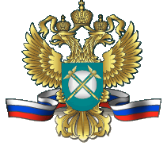 УПРАВЛЕНИЕ ПО БОРЬБЕ С КАРТЕЛЯМИг. Москва, Пыжёвский пер., д. 6, каб. 210 вн. тел. 088-409Аналитический отчетпо результатам исследования конкурентной среды на рынке поставок вещевого имущества для государственных нужд в 2014 - 2015 гг.Подготовлен в объеме, необходимом для принятия решения о наличии или об отсутствии нарушения антимонопольного законодательства по делу № 1-00-177/00-22-15Начальник управления							        А.П. ТенишевИсп. Кониева Ф.И.Москва, 2016 годОБЩИЕ ПОЛОЖЕНИЯОСНОВАНИЕ, ЦЕЛЬ И ПОРЯДОК ИССЛЕДОВАНИЯПриказом ФАС России от 22.10.2015 № 990/15 возбуждено дело о нарушении антимонопольного законодательства № 1-00-177/00-22-15 по признакам нарушения пункта 2 части 1 статьи 11 Федерального закона от 26.07.2006 № 135-ФЗ «О защите конкуренции» (картель - соглашение между хозяйствующими субъектами-конкурентами, то есть между хозяйствующими субъектами, осуществляющими продажу товаров на одном товарном рынке, если такие соглашения приводят или могут привести к поддержанию цен на торгах).В соответствии с частью 5.1 статьи 45 Федерального закона от 26.07.2006 № 135-ФЗ «О защите конкуренции» при рассмотрении дела о нарушении антимонопольного законодательства антимонопольный орган проводит анализ состояния конкуренции в объеме, необходимом для принятия решения о наличии или об отсутствии нарушения антимонопольного законодательства.Система государственных закупок, в частности, открытых аукционов в электронной форме формирует особые условия обращения товаров на товарном рынке, а также особенности во взаимоотношениях продавцов (поставщиков) и покупателей (заказчиков), которые необходимо учитывать при проведении исследования состояния конкурентной среды. По делам, возбужденным по признакам нарушения пункта 2 части 1 статьи 11 Федерального закона от 26.07.2006 № 135-ФЗ «О защите конкуренции», анализ состояния конкуренции должен включать следующие этапы:а) определение временного интервала исследования товарного рынка;б) определение продуктовых границ товарного рынка, которое производится исходя из предмета торгов;в) определение состава хозяйствующих субъектов, действующих на товарном рынке, в объеме установления фактических конкурентных отношений между участниками соглашения.Таким образом, для целей настоящего исследования не требуется определение барьеров входа на товарный рынок, долей на товарном рынке, доминирующего положения хозяйствующих субъектов или коэффициентов экономической концентрации на товарном рынке, Настоящий анализ проведен в целях полного, объективного, всестороннего рассмотрения дела, в объеме, необходимом для принятия решения о наличии или об отсутствии нарушения антимонопольного законодательства при проведении открытых аукционов в электронной форме на поставку вещевого имущества для государственных нужд в 2014-2015 годах, рассматриваемых в рамках дела о нарушении антимонопольного законодательства № 1-00-177/00-22-15.Анализ состояния конкурентной среды осуществлен в соответствии со следующими нормативными актами:1. Федеральный закон от 26.07.2006 № 135-ФЗ «О защите конкуренции» (далее - Закон о защите конкуренции).2. Федеральный закон от 05.10.2015 № 275-ФЗ «О внесении изменений в Федеральный закон «О защите конкуренции» и отдельные законодательные акты Российской Федерации».3. Федеральный закон от 05.04.2013 № 44-ФЗ (ред. от 30.12.2015) «О контрактной системе в сфере закупок товаров, работ, услуг для обеспечения государственных и муниципальных нужд» (далее – Закон о контрактной системе).4. Федеральный закон от 29.12.2012 № 275-ФЗ (ред. от 13.07.2015) «О государственном оборонном заказе».5. Приказом ФАС России от 28.04.2010 № 220 «Об утверждении Порядка проведения анализа состояния конкуренции на товарном рынке» (далее – Приказ № 220).ОБЩАЯ ИНФОРМАЦИЯ ОБ ИССЛЕДУЕМЫХ ОБСТОЯТЕЛЬСТВАХИ РАССМАТРИВАЕМОМ СПОСОБЕ ОПРЕДЕЛЕНИЯ ПОСТАВЩИКАВ 2014-2015 гг. был проведен ряд закупок для государственных нужд, заказчиками по которым выступили: - Министерство внутренних дел Российской Федерации (далее – МВД России) самостоятельно, а также в лице Федерального казенного учреждения «Северо-Кавказское окружное управление материально технического снабжения Министерства внутренних дел Российской Федерации» (далее – ФКУ «СКОУМТС МВД России») и Федерального казенного учреждения «Сибирским окружным управлением материально-технического снабжения Министерства внутренних дела Российской Федерации» (далее – ФКУ «СОУМТС МВД России»); - Федеральная служба безопасности Российской Федерации (в лице Федерального государственного казенного учреждения «Войсковая часть 55056» (далее – ФГКУ «Войсковая часть 55056»);- Федеральная таможенная служба Российской Федерации.В соответствии с положениями Закона о контрактной системе и распоряжением Правительства Российской Федерации от 31.10.2013 № 2019-р конкурентным способом определения поставщика (подрядчика, исполнителя) был определен аукцион в электронной форме. В обобщенном виде объектом закупки всех исследованных аукционов является вещевое имущество. Согласно ОК 034-2007 (КПЕС 2002), Общероссийскому классификатору продукции по видам экономической деятельности, действующему на момент проведения электронных аукционов, одежда/меха входят в перечень продукции, обязательной для проведения электронного аукциона. В соответствии с частью 4 статьи 24 Закона о контрактной системе под аукционом понимается способ определения поставщика (подрядчика, исполнителя), при котором победителем признается участник закупки, предложивший наименьшую цену контракта.В соответствии с частью 1 статьи 59 Закона о контрактной системе под аукционом в электронной форме понимается аукцион, при котором информация о закупке сообщается заказчиком неограниченному кругу лиц путем размещения в единой информационной системе извещения о проведении такого аукциона и документации о нем, к участникам закупки предъявляются единые требования и дополнительные требования, проведение такого аукциона обеспечивается на электронной площадке ее оператором.Оператор электронной площадки – юридическое лицо, независимо от его организационно-правовой формы, формы собственности, места нахождения и места происхождения капитала, государственная регистрация которого осуществлена на территории Российской Федерации, которое владеет электронной площадкой, необходимыми для ее функционирования программно-аппаратными средствами и обеспечивает проведение на такой электронной площадке электронных аукционов. Приказом Минэкономразвития России от 26.10.2009 № 428 «Об утверждении Порядка отбора электронных площадок в целях проведения открытых аукционов в электронной форме» и совместным Приказом Минэкономразвития России и ФАС России от 14.11.2009 № 466/763 «О проведении отбора электронных площадок в целях проведения открытых аукционов в электронной форме» в перечень отобранных площадок (электронных торговых площадок) входят:ГУП «Агентство по государственному заказу, информационной деятельности и межрегиональным связям республики Татарстан»;АО «Единая электронная торговая площадка»;ЗАО «Сбербанк-АСТ»;АО «Электронные торговые системы»;ООО «РТС-тендер».Оператор электронной площадки обеспечивает проведение электронного аукциона на одной из электронных площадок.В соответствии с частью 1 статьи 61 Закона о контрактной системе для обеспечения доступа к участию в электронных аукционах оператор электронной площадки осуществляет аккредитацию участников такого аукциона. Для получения аккредитации участник предоставляет оператору документы, перечисленные в части 2 статьи 61 Закона о контрактной системе. В соответствии с частью 13 статьи 61 Закона о контрактной системе участник электронного аукциона, получивший аккредитацию на электронной площадке и предоставивший обеспечение заявки на участие в таком аукционе, вправе участвовать во всех таких аукционах, проводимых на этой электронной площадке. Согласно положениям Закона о контрактной системе, при проведении открытого аукциона в электронной форме, во время публикации извещения о проведении торгов, заказчик обязан установить требование о предоставлении размера обеспечения заявки, которое варьируется, по общему правилу, от 0,5 до 5 % начальной (максимальной) цены контракта (далее – НМЦК). Участники размещения заказа, желающие принять участие в торгах, обязаны перевести эти средства со своего счета на счет электронной площадки на время проведения процедуры торгов.Заявка на участие в электронном аукционе подается участником аукциона единовременно в одной форме, состоящей из двух частей. Обе части заявки подписываются электронной подписью участника аукциона, один раз непосредственно при отправке оператору. С момента поступления на электронную площадку заявки на участие в электронном аукционе от участника аукциона, система производит автоматическое блокирование денежных средств участника аукциона в размере обеспечения заявки на участие в электронном аукционе. При этом, денежные средства переводятся на блокировочный счет, что отражаются в выписке по лицевому счету. Указанные денежные средства перестают быть свободными, и участник аукциона не может их использовать для вывода или подачи заявок на другой электронный аукцион. Размер обеспечения заявок по некоторым из исследуемых электронных аукционов достигал 18 млн. рублей. В качестве обеспечения заявок организациями использовались собственные оборотные средства или заемные средства (договоры займа, кредитные соглашения, кредитные договоры и пр.), которые фактически выводились на время из финансово-хозяйственного оборота. По окончании срока подачи заявок на участие в электронном аукционе, в реестр заявок аукциона включаются все заявки участников, подавших и не отозвавших свои заявки на участие в электронном аукционе. В соответствии с частью 8 статьи 66 Закона о контрактной системе заявка на участие в электронном аукционе направляется участником такого аукциона оператору электронной площадки в форме двух электронных документов, содержащих части заявки, предусмотренные частями 3 и 5 статьи 66 (первая и вторая части заявок). Указанные электронные документы подаются одновременно.В соответствии с частью 3 статьи 67 Закона о контрактной системе по результатам рассмотрения первых частей заявок на участие в электронном аукционе, аукционная комиссия принимает решение о допуске участника закупки, подавшего заявку на участие в таком аукционе, к участию в нем и признании этого участника закупки участником такого аукциона или об отказе в допуске к участию в таком аукционе.Согласно процедуре проведения открытого аукциона в электронной форме, любое юридическое лицо независимо от его организационно-правовой формы, формы собственности, места нахождения и места происхождения капитала, или любое физическое лицо, в том числе зарегистрированное в качестве индивидуального предпринимателя может принять участие в закупке на право заключения государственного контракта, при соблюдении требований к участникам. Таким образом, все участники ОАЭФ, признанные соответствующими требованиям к участникам аукциона, которые предусмотрены аукционной документацией, являются потенциальными поставщиками (продавцами) предмета закупки в рамках каждого из рассматриваемых аукционов, то есть все участники являются между собой конкурентами при участие в торгах на право заключения государственного контракта.Участник электронного аукциона, который предложил наиболее низкую цену контракта, и заявка на участие в таком аукционе которого соответствует требованиям, установленным документацией об электронном аукционе, становится победителем ОАЭФ и с ним заключается государственный контракт (в рассматриваемом случае, на поставку вещевого имущества для государственных нужд).2. ИСТОЧНИКИ ИСХОДНОЙ ИНФОРМАЦИИВ целях анализа состояния конкуренции на рынке поставок вещевого имущества для государственных нужд в качестве исходной информации использованы:- материалы дела о нарушении антимонопольного законодательства                    № 1-00-177/00-22-15;- данные, полученные от операторов электронных торговых площадок, Интернет-провайдеров и иных организаций по запросам ФАС России;- информация, полученная с официального сайта Единой информационной системы в сфере закупок (http://zakupki.gov.ru);- иные документы и сведения, предоставленные в антимонопольный орган хозяйствующими субъектами, осуществляющими производство и/или реализацию вещевого имущества для государственных нужд. ОПРЕДЕЛЕНИЕ ВРЕМЕННОГО ИНТЕРВАЛА ИССЛЕДОВАНИЯ РЫНКАИсследование состояния конкурентной среды при проведении открытых аукционов в электронной форме (далее - ОАЭФ) проводилось в отношении 18 аукционов. В соответствии с пунктом 3 статьи 3 Закона о контрактной системе - закупка товара, работы, услуги для обеспечения государственных или муниципальных нужд (далее - закупка) - совокупность действий, осуществляемых в установленном законом порядке заказчиком и направленных на обеспечение государственных или муниципальных нужд. Закупка начинается с определения поставщика (подрядчика, исполнителя) и завершается исполнением обязательств сторонами контракта. Все исследованные аукционы состоялись и исполнены в период с 2014 по 2015 гг., таким образом, временной интервал исследования определен как ретроспективный за 2014 и 2015 годы (далее — исследуемый период). 4. ОПРЕДЕЛЕНИЕ ПРОДУКТОВЫХ ГРАНИЦ - ОБЪЕКТА ЗАКУПКИВ соответствии с пунктом 1 статьи 4 Закона о защите конкуренции товаром является объект гражданских прав (в том числе работа, услуга, включая финансовую услугу), предназначенный для продажи, обмена или иного введения в оборот.Согласно пункту 4 статьи 4 Закона о защите конкуренции товарный рынок представляет собой сферу обращения товара (в том числе иностранного производства), который не может быть заменен другим товаром, или взаимозаменяемых товаров, в границах которого (в том числе географических) исходя из экономической, технической или иной возможности, или целесообразности приобретатель может приобрести товар, и такая возможность или целесообразность отсутствует за ее пределами.Статья 3.1. Приказа № 220 гласит, что определение продуктовых границ товарного рынка - это процедура выявления товара, не имеющего заменителя, или взаимозаменяемых товаров, обращающихся на одном и том же товарном рынке.В рамках данного исследования товар соответствует объекту закупки по каждому из 18 рассматриваемых ОАЭФ. Объект закупки определяется исходя из необходимости реализации конкретной цели осуществления закупки, определенной с учетом положений статьи 13 Закона о контрактной системе, и установленных в соответствии со статьей 19 Закона о контрактной системе требований к закупаемому заказчиком товару, работе, услуге (в том числе предельной цены товара, работы, услуги) и (или) нормативных затрат на обеспечение функций государственных органов, органов управления государственными внебюджетными фондами, муниципальных органов.В описании объекта закупки указываются функциональные, технические и качественные характеристики, эксплуатационные характеристики объекта закупки.Продуктовые границы товарного рынка в каждом случае соответствуют объекту закупки – ОАЭФ на поставку вещевого имущества для государственных нужд, являющихся предметом данного исследования. Продуктовые границы рынка, соответственно, ограничены требованиями к товару, указанному в аукционной документации. 5. ОПРЕДЕЛЕНИЕ ГЕОГРАФИЧЕСКИХ ГРАНИЦ ТОВАРНОГО РЫНКАВ соответствии с Приказом № 220 географические границы рынка определяются как границы территории, на которой приобретатель (покупатель) приобретает или имеет экономическую, техническую или иную возможность приобрести товар (услугу) и не имеет такой возможности за её пределами.Определение географических границ при проведении электронных аукционов осуществляется с учетом требований, которые установлены Законом о контрактной системе. В соответствии с требованиями Закона о контрактной системе при проведении открытого аукциона в электронной форме, любое юридическое лицо независимо от его организационно-правовой формы, формы собственности, места нахождения и места происхождения капитала, или любое физическое лицо, в том числе зарегистрированное в качестве индивидуального предпринимателя может принять участие в закупке на право заключения государственного контракта, при соблюдении требований к участникам. Соответственно, потенциально поставщиками товара могут быть любые юридические лица, либо индивидуальные предприниматели, осуществляющие деятельность на территории Российской Федерации, в соответствии с законодательством Российской Федерации.  Заказчиком выступает государственный или муниципальный заказчик либо в соответствии с частью 1 статьи 15 Закона о контрактной системе бюджетное учреждение, осуществляющие закупки.Возможности поставки товара не ограничены какими-либо территориально-административными (субъектовыми) границами на территории Российской Федерации. Таким образом, в рамках настоящего исследования географические границы определены как территория Российской Федерации, так как заказчиками и поставщиками товаров могут выступать любые лица, соответствующие требованиям Закона о контрактной системе и осуществляющие деятельность на территории Российской Федерации. 6. ОПРЕДЕЛЕНИЕ СОСТАВА ХОЗЯЙСТВУЮЩИХ СУБЪЕКТОВ, ДЕЙСТВУЮЩИХ НА РЫНКЕ - УЧАСТНИКОВ ОАЭФВ соответствии с пунктом 4 статьи 3 Закона о контрактной системе участник закупки - любое юридическое лицо независимо от его организационно-правовой формы, формы собственности, места нахождения и места происхождения капитала, за исключением юридического лица, местом регистрации которого является государство или территория, включенные в утверждаемый в соответствии с подпунктом 1 пункта 3 статьи 284 Налогового кодекса Российской Федерации перечень государств и территорий, предоставляющих льготный налоговый режим налогообложения и (или) не предусматривающих раскрытия и предоставления информации при проведении финансовых операций (офшорные зоны) в отношении юридических лиц (далее - офшорная компания), или любое физическое лицо, в том числе зарегистрированное в качестве индивидуального предпринимателя.Согласно пункту 7 статьи 3 Закона о контрактной системе заказчик - государственный или муниципальный заказчик либо в соответствии с частью 1 статьи 15 Закона о контрактной системе – бюджетное учреждение, осуществляющие закупки.Определение состава хозяйствующих субъектов, действующих на рынке поставок вещевого имущества для государственных нужд, зависит напрямую от определения участников электронного аукциона.Все участники ОАЭФ, признанные соответствующими требованиям к участникам аукциона, предусмотренным аукционной документацией, являются потенциальными поставщиками (продавцами) предмета закупки в рамках каждого из рассматриваемых аукционов, то есть все участники являются между собой конкурентами на право заключения государственного контракта.Состав хозяйствующих субъектов, действующих на рынке, определён как состав участников ОАЭФ, которые принимали участие в электронных аукционах, не отозвали свои заявки, и чьи заявки не были отклонены (по 1-м частям). Состав участников аукционов различен в каждом из исследуемых ОАЭФ, и, соответственно, исследовался самостоятельно.7. АНАЛИЗ ОАЭФИсследование проводилось в отношении 18 открытых аукционов в электронной форме по поставкам вещевого имущества для государственных нужд, проходивших в 2014-2015 годах. Ниже приведены результаты исследования конкурентной среды при проведении 18 электронных аукционов. 7.1. ОАЭФ № 0173100001514000078Определение временного интервалаВременной интервал рассматриваемого ОАЭФ определен с 30.10.2014 (дата опубликования извещения) по 05.11.2015 (дата окончания исполнения контракта).Определение продуктовых границ - объекта закупки 30.10.2014 Федеральной таможенной службой Российской Федерации (далее - ФТС России) на сайте www.zakupki.gov.ru было размещено извещение: - о проведении электронного аукциона № 0173100001514000078 на право заключения государственного контракта на поставку предметов верхней одежды с НМЦК 68 490 130,00 рублей.Согласно документации об электронном аукционе объектом закупки является: куртка утепленная мужская, куртка утепленная женская, куртка демисезонная мужская, костюм (куртка и брюки) утепленный мужской, костюм (куртка и брюки) утепленный женский, костюм (куртка и брюки) утепленный меховой мужской; костюм (куртка и брюки) утепленный меховой женский.Заказчик – ФТС России, которая является потребителем товара (работ, услуг).Продуктовые границы товарного рынка, соответственно, ограничены объектом закупки ОАЭФ №0173100001514000078, так как заказчик готов и может приобрести товар исключительно в рамках характеристик рассматриваемого объекта закупки. Определение состава хозяйствующих субъектов конкурентов - участников аукциона Состав участников закупки – поставщиков (продавцов) товара в рамках рассматриваемого государственного заказа определен на основании сведений, полученных от электронной торговой площадки ЗАО «Сбербанк-АСТ».В состав поставщиков исследуемого ОАЭФ входят 20 участников, то есть все те организации, которые приняли участие в ОАЭФ                                                 № 0173100001514000078, не отозвали свои заявки и чьи заявки не были отклонены (по 1-м частям). Потенциальными поставщиками (продавцами) товара являются:               ООО «Головное управляющее предприятие Бисер» (ИНН 3702581217),                ООО «Борисоглебская швейная фабрика» (ИНН 3604012572), ООО «ПРАБО» (ИНН 7721687488), ООО «Балтийская мануфактура» (ИНН 7801595352),  ООО «ТД ПАЛЛАДА» (ИНН 7724887904), ООО «СпецФорм»                                 (ИНН 7723910678), ООО Швейная фабрика «Парижская Коммуна»                       (ИНН 7716752773), ООО «Стильтекс» (ИНН 7727832364), ЗАО «Одежда и Мода» (ИНН 3728026176), ООО «Одежда и Мода: Персонал-1»                              (ИНН 3702034831), ООО «Одежда и Мода: Персонал-2» (ИНН 3702034849), ООО «Алитус» (ИНН 5032194037), ООО «Форвард»  (ИНН 7724909756),               ООО «Швейная фабрика «Динамо» (ИНН 7723863668),                                                   ООО «Производственно-швейное объединение «Зарница» (ИНН 7731467428), ООО «Александровская швейная фабрика» (ИНН 3301031329),                                 ООО «Шатурская швейная мануфактура» (ИНН 5049015818),                                 НЗАО «Швейная фабрика № 19» (ИНН 5263006019) – реорганизовано в      ООО «Швейная фабрика № 19» (ИНН 5263114342), ООО «ПромКомплект» (ИНН 7604239620), ООО «Нефтегазхимкомплект» (ИНН 7721142036).Полные сведения о поставщиках (продавцах) представлены в Приложении № 1 к отчету. Все указанные участники закупки в период проведения аукциона являлись между собой конкурентами на право заключения государственного контракта на поставку вещевого имущества для государственных нужд по ОАЭФ № 0173100001514000078.Заказчиком – потребителем является ФТС России (Российская Федерация, 121087, Москва, Новозаводская, 11/5). Оценка состояния конкуренции по результатам проведения электронного аукциона Рассматриваемый электронный аукцион проходил в отсутствии конкурентной борьбы. При наличии 20 организаций-конкурентов, аукцион завершился с минимальным снижением НМЦК 0,5%. Ценовые предложения были поданы тремя участниками, при этом два предложения было подано уже после завершения ОАЭФ. ООО «ГУП Бисер» было признано победителем с ценой контракта 68 147 679,35 рублей.7.2. ОАЭФ № 0373100064614001252Определение продуктовых границ - объекта закупки 15.12.2014 Федеральным государственным казенным учреждением «Войсковая часть 55056» (далее – ФГКУ «Войсковая часть 55056») на сайте www.zakupki.gov.ru было размещено извещение: - о проведении электронного аукциона № 0373100064614001252 на право заключения государственного контракта на поставку пальто, бушлатов шерстяных и курток демисезонных для обеспечения государственных нужд в 2015 году с НМЦК 68 910 200,00 рублей.Согласно документации об электронном аукционе на право заключения государственного контракта на поставку товаров для нужд ФГКУ «Войсковая часть 55056» объектом закупки является: бушлат шерстяной, куртка демисезонная для кадетов, куртка зимняя повседневная (Минобороны России), куртка демисезонная повседневная (Минобороны России), куртка демисезонная шерстяная (полиции), пальто шерстяное иссиня-черного цвета для офицеров и прапорщиков, пальто шерстяное черного цвета для офицеров и мичманов, пальто шерстяное иссиня-черного цвета для курсантов, пальто шерстяное черного цвета для курсантов.Заказчик – ФСБ России в лице ФГКУ «Войсковая часть 55056», которое является потребителем товара (работ, услуг).Продуктовые границы товарного рынка, соответственно, ограничены объектом закупки ОАЭФ № 0373100064614001252, так как заказчик готов и может приобрести товар исключительно в рамках характеристик рассматриваемого объекта закупки Определение состава хозяйствующих субъектов конкурентов - участников аукциона Состав участников закупки – поставщиков (продавцов) товара в рамках рассматриваемого государственного заказа определен на основании сведений, полученных от электронной торговой площадки ЗАО «Сбербанк-АСТ».В состав поставщиков исследуемого аукциона входят 11 организаций, то есть все те организации, которые приняли участие в ОАЭФ                                                  № 0373100064614001252, не отозвали свои заявки, и чьи заявки не были отклонены (по 1-м частям). Потенциальными поставщиками (продавцами) товара являются:               ООО «Швейное объединение «Оптима» (ИНН 7721152323), ООО «Лорет» (ИНН 7727804007), ООО «ПШО «Южанка» (ИНН 6151346065),                             ЗАО «Прогресс-Стратегия» (ИНН 7726074894) – реорганизовано в                         ООО «Прогресс-Стратегия» (ИНН 7726337342), ЗАО «Одежда и Мода»               (ИНН 3728026176), ООО «Одежда и Мода: Персонал-1» (ИНН 3702034831), ООО «Одежда и Мода: Персонал-2» (ИНН 3702034849), ООО «Текстильная фирма «Купавна» (ИНН 5031044840), ООО «ПромКомплект»                                  (ИНН 7604239620), ООО «ГеоС» (ИНН 7703777280) –реорганизовано в форме присоединения к ООО «Бульвар» (ИНН 1655324329), ОАО «Пушкинский текстиль» (ИНН 5038015478).Полные сведения о поставщиках (продавцах) представлены в Приложении № 2 к отчету. Заказчиком – потребителем является ФСБ России в лице ФГКУ «Войсковая часть 55056» (Российская Федерация, 101000, г. Москва, ул. Большая Лубянка, д.12). Все указанные участники закупки в период проведения аукциона являлись между собой конкурентами на право заключения государственного контракта на поставку вещевого имущества для государственных нужд по ОАЭФ № 0373100064614001252.Оценка состояния конкуренции по результатам проведения аукциона Рассматриваемый электронный аукцион завершился в отсутствии конкурентной борьбы. При наличии 11 организаций-конкурентов, аукцион завершился с минимальным снижением НМЦК 0,5%. Ценовые предложения были поданы двумя участниками. ЗАО «Одежда и Мода» было признано победителем с ценой контракта 68 565 649,00 рублей.7.3. ОАЭФ № №0373100064614001255Определение временного интервала Временной интервал рассматриваемого ОАЭФ определен с 15.12.2014 (дата опубликования извещения) по 17.12.2015 (дата окончания исполнения контракта).Определение продуктовых границ - объекта закупки 15.12.2014 ФГКУ «Войсковая часть 55056» на сайте www.zakupki.gov.ru было размещено извещение: - о проведении электронного аукциона № 0373100064614001255 на право заключения государственного контракта на поставку костюмов летних полевых, костюмов флотских и форменок для обеспечения государственных нужд в 2015 году с НМЦК 236 029 000,00 рублей.Согласно документации об электронном аукционе на право заключения государственного контракта на поставку товаров для нужд ФГКУ «Войсковая часть 55056» объектом закупки является: костюм летний полевой цифровой расцветки, костюм флотский, форменка.Заказчик – ФСБ России в лице ФГКУ «Войсковая часть 55056», которое является потребителем товара (работ, услуг).Продуктовые границы товарного рынка, соответственно, ограничены объектом закупки ОАЭФ № 0373100064614001255, так как заказчик готов и может приобрести товар исключительно в рамках характеристик рассматриваемого объекта закупки. Определение состава хозяйствующих субъектов конкурентов - участников аукциона Состав участников закупки – поставщиков (продавцов) товара в рамках рассматриваемого государственного заказа определен на основании сведений полученных от электронной торговой площадки ЗАО «Сбербанк-АСТ».В состав поставщиков исследуемого аукциона входят 40 организаций, то есть все те организации, которые приняли участие в ОАЭФ                                                   № 0373100064614001255, не отозвали свои заявки и чьи заявки не были отклонены (по 1-м частям). Потенциальными поставщиками (продавцами) товара являются:                ООО «Корпорация «Спецпоставка» (ИНН 7717731511), ООО «Головное управляющее предприятие Бисер» (ИНН 3702581217), ООО «ПромКомплект»                             (ИНН 7604239620), ООО «ОверСтиль» (ИНН 7709924809), ООО «ОСНОВА» (ИНН 5043052997), ОАО «Сасовская швейная фабрика» (ИНН 6232004020), ООО «АльянсТекстильПром» (ИНН 7724853824), ООО «Кизеловская швейная фабрика «Инициатива» (ИНН 5915004666), ООО «Военспецодежда» (ИНН 7743522666), НЗАО «Швейная фабрика № 19» (ИНН 5263006019) – реорганизовано в ООО «Швейная фабрика № 19» (ИНН 5263114342),                      ООО «Рус-Андро» (ИНН 7706294490), ООО «Швейное объединение «Оптима» (ИНН 7721152323), ООО «ТД «ПАЛЛАДА» (ИНН 7724887904),                               ООО «Витекс» (ИНН 7727613404), ООО «Производственное объединение «Спецпошив» (ИНН 7448131471), ОАО «Павлово-Посадский камвольщик» (ИНН 5035003185), ООО «Росс-Профит» (ИНН 3702060711),                                     ООО «Швейстиль» (ИНН 7718986216), ООО «Балтийская мануфактура» (ИНН 7801595352), ООО «Бисер Плюс» (ИНН 3702134515), ООО «ПКФ Швейтех» (ИНН 7733769304) – прекратило свою деятельность в форме присоединения к ООО «Триумф» (ИНН 3702739542), ООО «Форвард»                 (ИНН 7724909756), ООО «Шатурская швейная мануфактура»                                  (ИНН 5049015818), ООО «Русский воин» (ИНН 7734710399), ООО «Швейная фабрика «Динамо» (ИНН 7723863668), ООО «Формтекс-Галичская швейная фабрика» (ИНН 7736242026), ООО Фирма «Чайковский партнер»                          (ИНН 5920019072), ЗАО «Элти-Кудиц-Модули» (ИНН 5031068135) - реорганизовано в ООО «Элти-Кудиц-Модули» (ИНН 5031115145),                          ООО «ГеоС» (ИНН 7703777280) – реорганизовано в форме присоединения к ООО «Бульвар» (ИНН 1655324329), ООО «СФИНКС-2000»                                       (ИНН 5032272060), ООО «АгроПромРегион» (ИНН 3328486115),                             ОАО «Надежда» (ИНН 5226000322) – реорганизовано в ООО «Надежда» (ИНН 5226017213), ООО «ПРАБО» (ИНН 7721687488), ООО Вышневолоцкий трикотажный комбинат «Парижская Коммуна» (ИНН 6908014351), АО «БТК групп» (ИНН 7816043890),  ООО «Александровская швейная фабрика»               (ИНН 3301031329), ООО «Пром Лидер» (ИНН 7718595445), ООО Швейная фабрика «Парижская Коммуна» (ИНН 7716752773), ООО «Тамбовская швейная фабрика «Альянс» (ИНН 6829054506), ООО «Экспол»                               (ИНН 7716621450).Полные сведения о поставщиках (продавцах) представлены в Приложении № 3 к отчету. Заказчиком – потребителем является ФСБ России в лице ФГКУ «Войсковая часть 55056» (Российская Федерация, 101000, г. Москва, ул. Большая Лубянка, д.12). Все указанные участники закупки в период проведения аукциона являлись между собой конкурентами на право заключения государственного контракта на поставку вещевого имущества для государственных нужд по ОАЭФ № 0373100064614001255.Определение временного интервала Временной интервал рассматриваемого ОАЭФ определен с 15.12.2014 (дата опубликования извещения) по 02.11.2015 (дата окончания исполнения контракта).Оценка состояния конкуренции по результатам проведения аукциона Рассматриваемый электронный аукцион завершился в отсутствии конкурентной борьбы. При наличии 40 организаций-конкурентов, аукцион завершился со снижением НМЦК 5,5%. Ценовые предложения были поданы пятью участниками. ООО «Кизеловская швейная фабрика «Инициатива» было признано победителем с ценой контракта 223 047 405,00 рублей.7.4. ОАЭФ № 0173100012514000546Определение временного интервалаВременной интервал рассматриваемого ОАЭФ: 19.12.2014 (дата опубликования извещения) – 16.11.2015 (дата окончания исполнения контракта).Определение продуктовых границ - объекта закупки 19.12.2014 Министерством внутренних дел Российской Федерации (далее - МВД России) на сайте www.zakupki.gov.ru было размещено извещение: - о проведении электронного аукциона № 0173100012514000546 на право заключения государственного контракта на поставку 526-2014АЭ Одежды в ассортименте с НМЦК 376 569 409,00 рублей.Согласно документации об электронном аукционе № 526-2014АЭ на закупку одежды в ассортименте для нужд МВД России, объект закупки (товар) определен как товар (работы, услуги) закупаемый(-ые) заказчиком для нужд МВД России. Согласно извещению о проведении электронного аукциона № 526-2014АЭ объектом закупки является одежда в ассортименте в соответствии с требованиями раздела 9 документации об аукционе, то есть костюм ветровлагозащитный из ткани плащевой полиэфирной темно-синего цвета ламинированной мембраной арт. ПЭ/М-003МВД, с кантами красного цвета для сотрудников органов внутренних дел, имеющих специальное звание внутренней службы; костюм ветровлагозащитный из ткани плащевой полиэфирной темно-синего цвета ламинированной мембраной арт. ПЭ/М-003МВД, с кантами красного цвета для сотрудников органов внутренних дел, имеющих специальное звание полиции.Заказчик – МВД России, которое является потребителем товара (работ, услуг).Продуктовые границы товарного рынка, соответственно, ограничены объектом закупки ОАЭФ № 0173100012514000546, так как заказчик готов и может приобрести товар исключительно в рамках характеристик рассматриваемого объекта закупки. Определение состава хозяйствующих субъектов конкурентов - участников аукциона Состав участников закупки – поставщиков (продавцов) товара в рамках рассматриваемого государственного оборонного заказа определен на основании сведений полученных от электронной торговой площадки ЗАО «Сбербанк-АСТ».В состав поставщиков исследуемого аукциона входят 17 организаций, то есть все те организации, которые приняли участие в ОАЭФ                                                   № 0173100012514000546, не отозвали свои заявки и чьи заявки не были отклонены (по 1-м частям). Потенциальными поставщиками (продавцами) товара являются:                ООО «Производственно-швейное объединение «Южанка» (ИНН 6151346065),                                                        ООО «Производственное объединение «Вектор» (ИНН 7701378918),                        ООО «Вектор» (ИНН 7703818917), ООО «Формтекс-Галичская швейная фабрика» (ИНН 7736242026), ООО «Швейная компания «Оптима» (ИНН 7727848251), ООО «Фирма Чайковский партнер» (ИНН 5920019072), ООО «Балтийская мануфактура» (ИНН 7801595352), ЗАО работников Дзержинская швейная фабрика «Русь» (ИНН 5249052662) – реорганизовано в                                  АО «Дзержинская швейная фабрика «Русь» (ИНН 5249052662),                               НЗАО «Швейная фабрика № 19» (ИНН 5263006019) – реорганизовано в                 ООО «Швейная фабрика 19» (ИНН 5263114342), ООО «Элита»                                 (ИНН 5032271193), ООО «Коммерческая фирма «Красные ткачи»                             (ИНН 7627034770), ООО «ОверСтиль» (ИНН 7709924809), ЗАО «Элти-Кудиц-Модули» (ИНН 5031068135) – реорганизовано в ООО «Элти-Кудиц-Модули» (ИНН 5031115145), ООО «Контакт» (ИНН 7703818900), ООО «АГФ Групп» (ИНН 7701411717), ООО «Швейная фабрика «Динамо» (ИНН 7723863668), ООО «Форвард» (ИНН 7724909756).Полные сведения о поставщиках (продавцах) представлены в Приложении № 4 к отчету. Заказчиком – потребителем является МВД России (Российская Федерация, 119049, Москва, ул. Житная, д. 16). Все указанные участники закупки в период проведения аукциона являлись между собой конкурентами на право заключения государственного контракта на поставку вещевого имущества для государственных нужд по ОАЭФ № 0173100012514000546.Оценка состояния конкуренции по результатам проведения аукциона Рассматриваемый электронный аукцион завершился в отсутствии конкурентной борьбы. При наличии 17 организаций-конкурентов, аукцион завершился со снижением НМЦК 0%. Ценовые предложения были поданы двумя участниками, при это одна заявка была отклонена по 2-м частям.                                ЗАО работников «Дзержинская швейная фабрика «Русь» было признано победителем с ценой контракта 376 569 408,99 рублей.7.5. ОАЭФ № 0173100012514000547Определение временного интервалаВременной интервал рассматриваемого ОАЭФ: 19.12.2014 (дата опубликования извещения) – 11.09.2015 (дата окончания исполнения контракта).Определение продуктовых границ - объекта закупки 19.12.2014 МВД России на сайте www.zakupki.gov.ru было размещено извещение: - о проведении электронного аукциона № 0173100012514000547 на право заключения государственного контракта на поставку 528-2014АЭ Одежды в ассортименте с НМЦК 230 108 212,00 рублей.Согласно документации об электронном аукционе № 528-2014АЭ на закупку одежды в ассортименте для нужд МВД России, объект закупки (товар) определен как товар (работы, услуги) закупаемый(-ые) заказчиком для нужд МВД России. Согласно извещению о проведении электронного аукциона № 528-2014АЭ объектом закупки является одежда в ассортименте в соответствии с требованиями раздела 9 документации об аукционе, то есть костюм зимний темно-синего цвета с кантами красного цвета, для сотрудников органов внутренних дел, имеющих специальное звание внутренней службы; костюм зимний темно-синего цвета с кантами красного цвета, для сотрудников органов внутренних дел, имеющих специальное звание полиции; костюм зимний темно-синего цвета с кантами серо-голубого цвета, для сотрудников органов внутренних дел, имеющих специальное звание юстиции. Заказчик – МВД России, которое является потребителем товара (работ, услуг).Продуктовые границы товарного рынка, соответственно, ограничены объектом закупки ОАЭФ № 0173100012514000547, так как заказчик готов и может приобрести товар исключительно в рамках характеристик рассматриваемого объекта закупки. Определение состава хозяйствующих субъектов конкурентов - участников аукциона Состав участников закупки – поставщиков (продавцов) товара в рамках рассматриваемого государственного оборонного заказа определен на основании сведений полученных от электронной торговой площадки                    ЗАО «Сбербанк-АСТ».В состав поставщиков исследуемого аукциона входят 26 организаций, то есть все те организации, которые приняли участие в ОАЭФ                                                   № 0173100012514000547, не отозвали свои заявки и чьи заявки не были отклонены (по 1-м частям). Потенциальными поставщиками (продавцами) товара являются:                ООО «ГУП Бисер»  (ИНН 3702581217), ООО «СпецФорм» (ИНН 7723910678),                                             ЗАО «ДОНОБУВЬ» (ИНН 6163013800), ООО «ТАГАНРОГОБУВЬ»                     (ИНН 6154073514), ООО Швейная фабрика «Парижская Коммуна»                      (ИНН 7716752773), ООО «ГеоС» (ИНН 7703777280) – реорганизовано в форме присоединения к ООО «Бульвар» (ИНН 1655324329), ООО Тульская швейная фабрика «Русич» (ИНН 7103510101), ООО «Корпорация «Спецпоставка» (ИНН 7717731511), ООО «АгроПромРегион» (ИНН 3328486115),                            ОАО «Надежда» (ИНН 5226000322) – реорганизовано в ООО «Надежда» (ИНН 5226017213), ООО «Производственное объединение «Вектор»                    (ИНН 7701378918), ООО «Швейная компания «Оптима» (ИНН 7727848251), ООО «Фирма Чайковский партнер» (ИНН 5920019072), ООО «Беларусский текстиль» (ИНН 7721097217), ООО «Стильтекс» (ИНН 7727832364),                       ООО «Бастион-Юг» (ИНН 2601800037), ООО «Балтийская мануфактура» (ИНН 7801595352), ООО «Промышленный Холдинг «Эстия»                                 (ИНН 7722827184), ООО «ИКСИОН» (ИНН 7728711122) – реорганизовано в форме присоединения к ООО «Мегапрофиль» (ИНН 7707810450), ООО «ТД «Паллада» (ИНН 7724887904), ООО «Элита» (ИНН 5032271193),                              ООО «ОверСтиль» (ИНН 7709924809), ООО «Кизеловская швейная фабрика «Инициатива» (ИНН 5915004666), ООО «ДАЦЕ Групп» (ИНН 7716718518), ООО «Коммерческая фирма «Красные ткачи» (ИНН 7627034770),                            ООО «Витекс» (ИНН 7727613404).Полные сведения о поставщиках (продавцах) представлены в Приложении № 5 к отчету. Заказчиком – потребителем является МВД России (Российская Федерация, 119049, Москва, ул. Житная, д. 16). Все указанные участники закупки в период проведения аукциона являлись между собой конкурентами на право заключения государственного контракта на поставку вещевого имущества для государственных нужд по ОАЭФ № 0173100012514000547.Оценка состояния конкуренции по результатам проведения аукционаРассматриваемый электронный аукцион завершился в отсутствии конкурентной борьбы. При наличии 26 организаций-конкурентов, аукцион завершился со снижением НМЦК 0,5%. Ценовые предложения были поданы двумя участниками. ООО «ОверСтиль» было признано победителем с ценой контракта 228 957 670,94 рублей.7.6. ОАЭФ № 0173100012514000548Определение временного интервалаВременной интервал рассматриваемого ОАЭФ определен с 19.12.2014 (дата опубликования извещения) по 19.11.2015 (дата окончания исполнения контракта).Определение продуктовых границ - объекта закупки 19.12.2014 МВД России на сайте www.zakupki.gov.ru было размещено извещение: - о проведении ОАЭФ № 0173100012514000548 на право заключения государственного контракта на поставку 529-2014АЭ Костюмов демисезонных темно-синего цвета с кантами красного цвета, для сотрудников органов внутренних дел, имеющих специальное звание полиции, с НМЦК 210 058 919,00 рублей.Согласно документации об электронном аукционе № 529-2014АЭ на закупку костюмов демисезонных темно-синего цвета с кантами красного цвета, для сотрудников органов внутренних дел, имеющих специальное звание полиции для нужд МВД России, объект закупки (товар) определен как товар (работы, услуги) закупаемый(-ые) заказчиком для нужд МВД России. Согласно извещению о проведении электронного аукциона № 529-2014АЭ объектом закупки являются костюмы демисезонные темно-синего цвета с кантами красного цвета, для сотрудников органов внутренних дел, имеющих специальное звание полиции.Заказчик – МВД России, которое является потребителем товара (работ, услуг).Продуктовые границы товарного рынка, соответственно, ограничены объектом закупки ОАЭФ № 0173100012514000548, так как заказчик готов и может приобрести товар исключительно в рамках характеристик рассматриваемого объекта закупки. Определение состава хозяйствующих субъектов конкурентов - участников аукциона Состав участников закупки – поставщиков (продавцов) товара в рамках рассматриваемого государственного оборонного заказа определен на основании сведений, полученных от электронной торговой площадки                     ЗАО «Сбербанк-АСТ».В состав поставщиков исследуемого аукциона входят 11 организаций, то есть все те организации, которые приняли участие в ОАЭФ                                                   № 0173100012514000548, не отозвали свои заявки и чьи заявки не были отклонены (по 1-м частям).Потенциальными поставщиками (продавцами) товара являются:             ООО «ГУП Бисер»   (ИНН 3702581217), ООО «Швейная компания «Оптима» (ИНН 7727848251), ООО «Фирма Чайковский партнер» (ИНН 5920019072), ООО «Балтийская мануфактура» (ИНН 7801595352), ООО «ИКСИОН»             (ИНН 7728711122) – реорганизовано в форме присоединения к                                ООО «Мегпрофиль» (ИНН 7707810450), НЗАО «Швейная фабрика № 19» (ИНН 5263006019) – реорганизовано в ООО «Швейная фабрика 19»                      (ИНН 5263114342), ООО «Формтекс-Галичская швейная фабрика»                       (ИНН 7736242026), ООО «Швейная фабрика «Динамо» (ИНН 7723863668),                                                     ООО «Военспецодежда» (ИНН 7743522666), ООО «ОверСтиль»                               (ИНН 7709924809), ООО «Коммерческая фирма «Красные ткачи» (ИНН 7627034770).Полные сведения о поставщиках (продавцах) представлены в Приложении № 6 к отчету. Заказчиком – потребителем является МВД России (Российская Федерация, 119049, Москва, ул. Житная, д. 16). Все указанные участники закупки в период проведения аукциона являлись между собой конкурентами на право заключения государственного контракта на поставку вещевого имущества для государственных нужд по ОАЭФ № 0173100012514000548.Оценка состояния конкуренции по результатам проведения аукциона Рассматриваемый электронный аукцион завершился в отсутствии конкурентной борьбы. При наличии 11 организаций-конкурентов, аукцион завершился со снижением НМЦК 0,5%. Единственное ценовое предложение было подано ООО «Швейная компания «Оптима», которое было признано победителем с ценой контракта 209 008 624,40 рублей.7.7. ОАЭФ № 0173100012514000549Определение временного интервала Временной интервал рассматриваемого ОАЭФ определен с 19.12.2014 (дата опубликования извещения) – 13.11.2015 (дата окончания исполнения контракта).Определение продуктовых границ - объекта закупки 19.12.2014 МВД России на сайте www.zakupki.gov.ru было размещено извещение: - о проведении электронного аукциона № 0173100012514000549 на право заключения государственного контракта на поставку 527-2014АЭ Одежды в ассортименте с НМЦК 233 712 780,00 рублей.Согласно документации об электронном аукционе № 527-2014АЭ на закупку одежды в ассортименте для нужд МВД России, объект закупки (товар) определен как товар (работы, услуги) закупаемый(-ые) заказчиком для нужд МВД России. Согласно извещению о проведении электронного аукциона № 527-2014АЭ объектом закупки является одежда в ассортименте в соответствии с требованиями раздела 9 документации об аукционе, то есть костюм зимний темно-синего цвета с кантами красного цвета, для сотрудников органов внутренних дел, имеющих специальное звание внутренней службы; костюм зимний темно-синего цвета с кантами красного цвета, для сотрудников органов внутренних дел, имеющих специальное звание полиции; костюм зимний темно-синего цвета с кантами серо-голубого цвета, для сотрудников органов внутренних дел, имеющих специальное звание юстиции.Заказчик – МВД России, которое является потребителем товара (работ, услуг).Продуктовые границы товарного рынка, соответственно, ограничены объектом закупки ОАЭФ № 0173100012514000549, так как заказчик готов и может приобрести товар исключительно в рамках характеристик рассматриваемого объекта закупки. Определение состава хозяйствующих субъектов конкурентов - участников аукциона Состав участников закупки – поставщиков (продавцов) товара в рамках рассматриваемого государственного оборонного заказа определен на основании сведений, полученных от электронной торговой площадки                 ЗАО «Сбербанк-АСТ».В состав поставщиков исследуемого аукциона входят 29 организаций, то есть все те организации, которые приняли участие в ОАЭФ                                                  № 0173100012514000549, не отозвали свои заявки и чьи заявки не были отклонены (по 1-м частям).Потенциальными поставщиками (продавцами) товара являются:               ООО «ГУП Бисер» (ИНН 3702581217), ООО «СпецФорм» (ИНН 7723910678),                                             ЗАО «ДОНОБУВЬ» (ИНН 6163013800), ООО «Стильтекс» (ИНН 7727832364), ООО «Корпорация «Спецпоставка» (ИНН 7717731511), ООО «ГеоС»                   (ИНН 7703777280) - реорганизовано в форме присоединения к ООО «Бульвар» (ИНН 1655324329), ООО Тульская швейная фабрика «Русич»                                  (ИНН 7103510101), ООО «АгроПромРегион» (ИНН 3328486115),                             ОАО «Надежда» (ИНН 5226000322) – реорганизовано в ООО «Надежда» (ИНН 5226017213), ООО «Производственное объединение «Вектор»                       (ИНН 7701378918), ООО «Швейная компания «Оптима» (ИНН 7727848251), ООО «Фирма Чайковский партнер» (ИНН 5920019072), ООО «Беларусский текстиль» (ИНН 7721097217), ООО Швейная фабрика «Парижская Коммуна» (ИНН 7716752773), ООО «Бастион-Юг» (ИНН 2601800037), ООО «Балтийская мануфактура» (ИНН 7801595352), ООО «Промышленный Холдинг «Эстия»     (ИНН 7722827184), ООО «ИКСИОН» (ИНН 7728711122) - реорганизовано в форме присоединения к ООО «Мегапрофиль» (ИНН 7707810450),                         НЗАО «Швейная фабрика № 19» (ИНН 5263006019) – реорганизовано в                  ООО «Швейная фабрика № 19» (ИНН 5263114342), ООО «ТД «Паллада» (ИНН 7724887904), ООО «Элита» (ИНН 5032271193), ООО «Коммерческая фирма «Красные ткачи» (ИНН 7627034770), ООО «Кизеловская швейная фабрика «Инициатива»  (ИНН 5915004666), ООО «ДАЦЕ Групп»                           (ИНН 7716718518), ООО «Павловск-Продукт» (ИНН 3620006103);                                       ООО «Спецформ» (ИНН 3811157022); ООО «ОверСтиль» (ИНН 7709924809), ООО «Паритет» (ИНН 7716525298); ООО «Военспецодежда»                               (ИНН 7743522666).Полные сведения о поставщиках (продавцах) представлены в Приложении № 7 к отчету. Заказчиком – потребителем является МВД России (Российская Федерация, 119049, Москва, ул. Житная, д. 16). Все указанные участники закупки в период проведения аукциона являлись между собой конкурентами на право заключения государственного контракта на поставку вещевого имущества для государственных нужд по ОАЭФ № 0173100012514000549.Оценка состояния конкуренции по результатам проведения аукционаРассматриваемый электронный аукцион завершился в отсутствии конкурентной борьбы. При наличии 29 организаций-конкурентов, аукцион завершился со снижением НМЦК 2,5%. Ценовые предложения были поданы шестью участниками, одно из которых не рассматривалось. ООО «Балтийская мануфактура» было признано победителем с ценой контракта 227 869 960,50 рублей.7.8. ОАЭФ № 0173100012514000555Определение временного интервалаВременной интервал рассматриваемого ОАЭФ определен с 22.12.2014 (дата опубликования извещения) – 30.10.2015 (дата окончания исполнения контракта).Определение продуктовых границ - объекта закупки 22.12.2014 МВД России на сайте www.zakupki.gov.ru было размещено извещение: - о проведении электронного аукциона № 0173100012514000555 на право заключения государственного контракта на поставку 534-2014АЭ Одежды в ассортименте с НМЦК 228 448 800,00 рублей.Согласно документации об электронном аукционе № 534-2014АЭ на закупку одежды в ассортименте для нужд МВД России, объект закупки (товар) определен как товар (работы, услуги) закупаемый(-ые) заказчиком для нужд МВД России. Согласно извещению о проведении электронного аукциона № 534-2014АЭ объектом закупки является одежда в ассортименте в соответствии с требованиями раздела 9 документации об аукционе, то есть костюм демисезонный для сотрудников ДПС ГИБДД МВД России, тип А; костюм зимний для сотрудников ДПС ГИБДД МВД России, со съемным утеплителем из овчины меховой; костюм летний для сотрудников ДПС ГИБДД МВД России; плащ влагозащитный для сотрудников ДПС ГИБДД МВД России. Заказчик – МВД России, которое является потребителем товара (работ, услуг).Продуктовые границы товарного рынка, соответственно, ограничены объектом закупки ОАЭФ № 0173100012514000555, так как заказчик готов и может приобрести товар исключительно в рамках характеристик рассматриваемого объекта закупки. Определение состава хозяйствующих субъектов конкурентов - участников аукциона Состав участников закупки – поставщиков (продавцов) товара в рамках рассматриваемого государственного оборонного заказа определен на основании сведений, полученных от электронной торговой площадки                     ЗАО «Сбербанк-АСТ».В состав поставщиков исследуемого аукциона входят 13 организаций, то есть все те организации, которые приняли участие в ОАЭФ                                                    № 0173100012514000555, не отозвали свои заявки и чьи заявки не были отклонены (по 1-м частям).Потенциальными поставщиками (продавцами) товара являются:               ООО «ГУП Бисер» (ИНН 3702581217), ООО «Промышленно-коммерческая фирма «ФОРМЕКС» (ИНН 7731444011), ООО «Формтекс-Галичская швейная фабрика» (ИНН 7736242026), ООО «Бастион-Юг» (ИНН 2601800037),                  ООО «ИКСИОН» (ИНН 7728711122) - реорганизовано в форме присоединения к ООО «Мегапрофиль» (ИНН 7707810450), НЗАО «Швейная фабрика № 19» (ИНН 5263006019) – реорганизовано в ООО «Швейная фабрика № 19» (ИНН 5263114342), ООО «Коммерческая фирма «Красные ткачи» (ИНН 7627034770), ООО «ОверСтиль» (ИНН 7709924809),                          ООО «КОНТАКТ» (ИНН 7703818900), ООО «Вектор» (ИНН 7703818917), ООО «Балтийская мануфактура» (ИНН 7801595352), ООО «Фирма Чайковский партнер» (ИНН 5920019072), ООО «Военспецодежда»                       (ИНН 7743522666).Полные сведения о поставщиках (продавцах) представлены в Приложении № 8 к отчету. Заказчиком – потребителем является МВД России (Российская Федерация, 119049, Москва, ул. Житная, д. 16). Все указанные участники закупки в период проведения аукциона являлись между собой конкурентами на право заключения государственного контракта на поставку вещевого имущества для государственных нужд по ОАЭФ № 0173100012514000555.Оценка состояния конкуренции по результатам проведения аукционаРассматриваемый электронный аукцион завершился в отсутствии конкурентной борьбы. При наличии 13 организаций-конкурентов, аукцион завершился со снижением НМЦК 0,5%. Ценовые предложения были поданы двумя участниками. ООО «Промышленно-коммерческая фирма «ФОРМЕКС» было признано победителем с ценой контракта 227 306 556,00 рублей.7.9. ОАЭФ № 0173100012514000556Определение временного интервалаВременной интервал рассматриваемого ОАЭФ определен с 22.12.2014 (дата опубликования извещения) по 29.10.2015 (дата окончания исполнения контракта).Определение продуктовых границ - объекта закупки 22.12.2014 МВД России на сайте www.zakupki.gov.ru было размещено извещение: - о проведении электронного аукциона № 0173100012514000556 на право заключения государственного контракта на поставку 535-2014АЭ Одежды в ассортименте с НМЦК 134 236 281,60 рублей.Согласно документации об электронном аукционе № 535-2014АЭ на закупку одежды в ассортименте для нужд МВД России, объект закупки (товар) определен как товар (работы, услуги) закупаемый(-ые) заказчиком для нужд МВД России. Согласно извещению о проведении электронного аукциона № 535-2014АЭ объектом закупки является одежда в ассортименте в соответствии с требованиями раздела 9 документации об аукционе, то есть костюм летний темно-синего цвета с кантами красного цвета, для сотрудников органов внутренних дел, имеющих специальное звание полиции, тип А; костюм летний темно-синего цвета с кантами красного цвета, для сотрудников органов внутренних дел, имеющих специальное звание внутренней службы, тип Б; костюм летний женский темно-синего цвета с кантами красного цвета, для сотрудников органов внутренних дел, имеющих специальное звание полиции, тип А; костюм летний женский темно-синего цвета с кантами красного цвета, для сотрудников органов внутренних дел, имеющих специальное звание внутренней службы, тип Б; костюм летний женский темно-синего цвета с кантами серо-голубого цвета, для сотрудников органов внутренних дел, имеющих специальное звание юстиции, тип Б; костюм летний темно-синего цвета с кантами серо-голубого цвета, для сотрудников органов внутренних дел, имеющих специальное звание юстиции, тип Б.Заказчик – МВД России, которое является потребителем товара (работ, услуг).Продуктовые границы товарного рынка, соответственно, ограничены объектом закупки ОАЭФ № 0173100012514000556, так как заказчик готов и может приобрести товар исключительно в рамках характеристик рассматриваемого объекта закупки. Определение состава хозяйствующих субъектов конкурентов - участников аукциона Состав участников закупки – поставщиков (продавцов) товара в рамках рассматриваемого государственного оборонного заказа определен на основании сведений, полученных от электронной торговой площадки                     ЗАО «Сбербанк-АСТ».В состав поставщиков исследуемого аукциона входят 13 организаций, то есть все те организации, которые приняли участие в ОАЭФ                                                   № 0173100012514000556, не отозвали свои заявки и чьи заявки не были отклонены (по 1-м частям).Потенциальными поставщиками (продавцами) товара являются:             ООО «ГУП Бисер» (ИНН 3702581217), ООО «Нефтегазхимкомплект»               (ИНН 7721142036), ООО Швейная фабрика «Парижская Коммуна»                      (ИНН 7716752773), ООО «ГеоС» (ИНН 7703777280) – реорганизовано в форме присоединения к ООО «Бульвар» (ИНН 1655324329),                                                      ООО «Производственное объединение «Вектор» (ИНН 7701378918),                      ООО «Крокус» (ИНН 7703746701), ООО «Производственно-швейное объединение «Южанка» (ИНН 6151346065), ООО «Лорет» (ИНН 7727804007), ООО «Швейная компания «Оптима» (ИНН 7727848251), НЗАО «Швейная фабрика № 19» (ИНН 5263006019) – реорганизовано в ООО «Швейная фабрика № 19» (ИНН 5263114342),  ООО «Элита» (ИНН 5032271193),                  ООО «Коммерческая фирма «Красные ткачи» (ИНН 7627034770),                            ООО «ОверСтиль» (ИНН 7709924809).Полные сведения о поставщиках (продавцах) представлены в Приложении № 9 к отчету. Заказчиком – потребителем является МВД России (Российская Федерация, 119049, Москва, ул. Житная, д. 16). Все указанные участники закупки в период проведения аукциона являлись между собой конкурентами на право заключения государственного контракта на поставку вещевого имущества для государственных нужд по ОАЭФ 0173100012514000556.Оценка состояния конкуренции по результатам проведения аукционаРассматриваемый электронный аукцион завершился в отсутствии конкурентной борьбы. При наличии 13 организаций-конкурентов, аукцион завершился со снижением НМЦК 0,5%. Ценовые предложения были поданы двумя участниками. ООО «Швейная фабрика «Парижская Коммуна» было признано победителем с ценой контракта 133 565 100,19 рублей.7.10. ОАЭФ № 0173100012515000004Определение временного интервалаВременной интервал рассматриваемого ОАЭФ определен с 12.01.2015 (дата опубликования извещения) по 27.11.2015 (дата окончания исполнения контракта).Определение продуктовых границ - объекта закупки 12.01.2015 МВД России на сайте www.zakupki.gov.ru было размещено извещение: - о проведении электронного аукциона № 0173100012515000004 на право заключения государственного контракта на поставку 539-2014АЭ Одежды в ассортименте с НМЦК 374 788 320,00 рублей.Согласно документации об электронном аукционе № 539-2014АЭ на закупку одежды в ассортименте для нужд МВД России, объект закупки (товар) определен как товар (работы, услуги) закупаемый(-ые) заказчиком для нужд МВД России. Согласно извещению о проведении электронного аукциона № 539-2014АЭ объектом закупки является одежда в ассортименте в соответствии с требованиями раздела 9 документации об аукционе, то есть брюки шерстяные для сотрудников органов внутренних дел из ткани камвольной шерстяной костюмной темно-синего цвета арт. ШК75-021МВД с кантами красного цвета (тип Б); китель шерстяной для сотрудников органов внутренних дел из ткани камвольной шерстяной костюмной темно-синего цвета арт. ШК75-021МВД с кантами красного цвета; куртка шерстяная для сотрудников органов внутренних дел из ткани камвольной шерстяной костюмной темно-синего цвета арт. ШК75-021МВД.Заказчик – МВД России, которое является потребителем товара (работ, услуг).Продуктовые границы товарного рынка, соответственно, ограничены объектом закупки ОАЭФ № 0173100012515000004, так как заказчик готов и может приобрести товар исключительно в рамках характеристик рассматриваемого объекта закупки. Определение состава хозяйствующих субъектов конкурентов - участников аукциона Состав участников закупки – поставщиков (продавцов) товара в рамках рассматриваемого государственного оборонного заказа определен на основании сведений, полученных от электронной торговой площадки                     ЗАО «Сбербанк-АСТ».В состав поставщиков исследуемого аукциона входят 11 организаций, то есть все те организации, которые приняли участие в ОАЭФ                                                 № 0173100012515000004, не отозвали свои заявки и чьи заявки не были отклонены (по 1-м частям).Потенциальными поставщиками (продавцами) товара являются:              ООО «Производственно-швейное объединение «Южанка» (ИНН 6151346065), ЗАО «Одежда и Мода»  (ИНН 3728026176), ООО «Одежда и Мода: Персонал-1» (ИНН 3702034831), ООО «Одежда и Мода: Персонал-2»                                                       ( ИНН 3702034849), ООО «ИКСИОН» (ИНН 7728711122) – реорганизовано в форме присоединения к ООО «Мегапрофиль» (ИНН 7707810450),                            ООО «ОверСтиль» (ИНН 7709924809), ООО «Элита» (ИНН 5032271193), ООО «Коммерческая фирма «Красные ткачи» (ИНН 7627034770),                            ЗАО «Франт» (ИНН 5028001518) – реорганизовано в АО «Франт»                            (ИНН 5028001518), ООО «Военспецодежда» (ИНН 7743522666),                             ООО Компания «Ассоль» (ИНН 3808234767).Полные сведения о поставщиках (продавцах) представлены в Приложении № 10 к отчету. Заказчиком – потребителем является МВД России (Российская Федерация, 119049, Москва, ул. Житная, д. 16). Все указанные участники закупки в период проведения аукциона являлись между собой конкурентами на право заключения государственного контракта на поставку вещевого имущества для государственных нужд по ОАЭФ № 0173100012515000004.Оценка состояния конкуренции по результатам проведения аукционаРассматриваемый электронный аукцион завершился в отсутствии конкурентной борьбы. При наличии 11 организаций-конкурентов, аукцион завершился со снижением НМЦК 0,5%. Единственное ценовое предложение было подано ЗАО «Одежда и Мода», которое было признано победителем ОАЭФ с ценой контракта 372 914 378,40 рублей.7.11. ОАЭФ № 0173100012515000005Определение временного интервалаВременной интервал рассматриваемого ОАЭФ определен с 12.01.2015 (дата опубликования извещения) по 08.12.2015 (дата окончания исполнения контракта).Определение продуктовых границ - объекта закупки 12.01.2015 МВД России на сайте www.zakupki.gov.ru было размещено извещение: - о проведении электронного аукциона № 0173100012515000005 на право заключения государственного контракта на поставку 538-2014АЭ Одежды в ассортименте с НМЦК 91 370 030,40 рублей.Согласно документации об электронном аукционе № 538-2014АЭ на закупку одежды в ассортименте для нужд МВД России, объект закупки (товар) определен как товар (работы, услуги) закупаемый(-ые) заказчиком для нужд МВД России. Согласно извещению о проведении электронного аукциона № 538-2014АЭ объектом закупки является одежда в ассортименте в соответствии с требованиями раздела 9 документации об аукционе, то есть брюки шерстяные женские для сотрудников органов внутренних дел из ткани камвольной шерстяной костюмной темно-синего цвета арт. ШК75-021МВД с кантами красного цвета (тип Б); жакет шерстяной для сотрудников органов внутренних дел из ткани камвольной шерстяной костюмной темно-синего цвета арт. ШК75-021МВД с кантами красного цвета; юбка из ткани камвольной шерстяной костюмной темно-синего цвета арт. ШК75-021МВД (для сотрудников органов внутренних дел), куртка шерстяная женская для сотрудников органов внутренних дел из ткани камвольной шерстяной костюмной темно-синего цвета арт. ШК75-021МВД.Заказчик – МВД России, которое является потребителем товара (работ, услуг).Продуктовые границы товарного рынка, соответственно, ограничены объектом закупки ОАЭФ № 0173100012515000005, так как заказчик готов и может приобрести товар исключительно в рамках характеристик рассматриваемого объекта закупки. Определение состава хозяйствующих субъектов конкурентов - участников аукциона Состав участников закупки – поставщиков (продавцов) товара в рамках рассматриваемого государственного оборонного заказа определен на основании сведений, полученных от электронной торговой площадки                       ЗАО «Сбербанк-АСТ».В состав поставщиков исследуемого аукциона входят 24 организации, то есть все те организации, которые приняли участие в ОАЭФ                                                   № 0173100012515000005, не отозвали свои заявки и чьи заявки не были отклонены (по 1-м частям).Потенциальными поставщиками (продавцами) товара являются:               ООО «ПКФ «ФОРМЕКС» (ИНН 7731444011), ООО «ГеоС»                                       (ИНН 7703777280) –реорганизовано в форме присоединения к ООО «Бульвар» (ИНН 1655324329), ООО «Производственно-швейное объединение «Южанка» (ИНН 6151346065), ООО «Лорет» (ИНН 7727804007), ЗАО «Одежда и Мода» (ИНН 3728026176), НЗАО «Швейная фабрика № 19» (ИНН 5263006019) – реорганизовано в   ООО «Швейная фабрика № 19» (ИНН 5263114342),                     ООО «Одежда и Мода: Персонал-1» (ИНН 3702034831), ООО «Одежда и Мода: Персонал-2»  (ИНН 3702034849), ООО «ПромКомплект»                               (ИНН 7604239620),  ООО «ИКСИОН» (ИНН 7728711122) – реорганизовано в форме присоединения к ООО «Мегапрофиль» (ИНН 7707810450),                           ООО «ОверСтиль» (ИНН 7709924809), ЗАО «Прогресс-Стратегия»                       (ИНН 7726074894) – реорганизовано в ООО «Прогресс-Стратегия»                      (ИНН 7726337342), ООО «Витекс» (ИНН 7727613404), ООО «НАТАЛИ» (ИНН 7726321543), ООО «Землячка» (ИНН 7319003785), ООО «Сурчанка» (ИНН 7319003792), ООО «Элита» (ИНН 5032271193), ООО «Коммерческая фирма «Красные ткачи» (ИНН 7627034770), ЗАО работников Дзержинская швейная фабрика «Русь» (ИНН 5249052662) – реорганизовано в                                    АО Дзержинская швейная фабрика «Русь» (ИНН 5249052662), ЗАО «Франт» (ИНН 5028001518) – реорганизовано в АО «Франт» (ИНН 5028001518),                 ООО «АНТАНА» (ИНН 5028022772), ОАО «Павлово-Посадский камвольщик» (ИНН 5035003185), ООО Производственно-швейное объединение «Зарница» (ИНН 7731467428), ЗАО фирма «Зарница»                       (ИНН 7731006473).Полные сведения о поставщиках (продавцах) представлены в Приложении № 11 к отчету. Заказчиком – потребителем является МВД России (Российская Федерация, 119049, Москва, ул. Житная, д. 16). Все указанные участники закупки в период проведения аукциона являлись между собой конкурентами на право заключения государственного контракта на поставку вещевого имущества для государственных нужд по ОАЭФ № 0173100012515000005.Оценка состояния конкуренции по результатам проведения аукционаРассматриваемый электронный аукцион завершился в отсутствии конкурентной борьбы. При наличии 24 организаций-конкурентов, аукцион завершился со снижением НМЦК 0,5%. Единственное ценовое предложение было подано ЗАО «Одежда и Мода», которое было признано победителем ОАЭФ с ценой контракта 90 913 180,25 рублей.7.12. ОАЭФ № 0358100010015000166Определение временного интервалаВременной интервал рассматриваемого ОАЭФ определен с 06.03.2015 (дата опубликования извещения) по 13.11.2015 (дата окончания исполнения контракта).Определение продуктовых границ - объекта закупки 06.03.2015 Федеральным казенным учреждением «Северо-Кавказское окружное управление материально технического снабжения Министерства внутренних дел Российской Федерации» (далее – ФКУ «СКОУМТС МВД России») на сайте www.zakupki.gov.ru было размещено извещение: - о проведении электронного аукциона № 0358100010015000166 на право заключения государственного контракта на поставку вещевого имущества из ткани камвольной шерстяной костюмной с НМЦК 326 829 428,00 рублей.Согласно документации об электронном аукционе на поставку вещевого имущества из ткани камвольной шерстяной костюмной для нужд ФКУ «СКОУМТС МВД России», объектом закупки является: китель шерстяной для сотрудников органов внутренних дел из ткани камвольной шерстяной костюмной темно-синего цвета с кантами красного цвета; китель шерстяной для сотрудников органов внутренних дел из ткани камвольной шерстяной костюмной темно-синего цвета с кантами серо-голубого цвета; жакет шерстяной для сотрудников органов внутренних дел из ткани камвольной шерстяной костюмной темно-синего цвета с кантами красного цвета; жакет шерстяной для сотрудников органов внутренних дел из ткани камвольной шерстяной костюмной темно-синего цвета с кантами серо-голубого цвета; куртка шерстяная для сотрудников органов внутренних дел из ткани камвольной шерстяной костюмной темно-синего цвета; куртка шерстяная женская для сотрудников органов внутренних дел из ткани камвольной шерстяной костюмной темно-синего цвета; брюки шерстяные для сотрудников органов внутренних дел из ткани камвольной шерстяной костюмной темно-синего цвета с кантами красного цвета (тип Б); брюки шерстяные для сотрудников органов внутренних дел из ткани камвольной шерстяной костюмной темно-синего цвета с кантами серо-голубого цвета (тип Б); брюки шерстяные женские для сотрудников органов внутренних дел из ткани камвольной шерстяной костюмной темно-синего цвета с кантами красного цвета (тип Б); брюки шерстяные женские для сотрудников органов внутренних дел из ткани камвольной шерстяной костюмной темно-синего цвета с кантами серо-голубого цвета (тип Б); юбка шерстяная для сотрудников органов внутренних дел из ткани камвольной шерстяной костюмной темно-синего цвета.Заказчик – ФКУ «СКОУМТС МВД России», которое является потребителем товара (работ, услуг).Продуктовые границы товарного рынка, соответственно, ограничены объектом закупки ОАЭФ № 0358100010015000166, так как заказчик готов и может приобрести товар исключительно в рамках характеристик рассматриваемого объекта закупки. Определение состава хозяйствующих субъектов конкурентов - участников аукциона Состав участников закупки – поставщиков (продавцов) товара в рамках рассматриваемого государственного заказа определен на основании сведений полученных от электронной торговой площадки ГУП «Агентство по государственному заказу Республики Татарстан» (etp.zakazrf.ru).В состав поставщиков исследуемого аукциона входят 17 организаций, то есть все те организации, которые приняли участие в ОАЭФ                                                  № 0358100010015000166, не отозвали свои заявки и чьи заявки не были отклонены (по 1-м частям). Потенциальными поставщиками (продавцами) товара являются:             ООО Производственно-швейное объединение «Зарница» (ИНН 7731467428), ЗАО фирма «Зарница» (ИНН 7731006473), ООО «Элита» (ИНН 5032271193), ООО «Коммерческая фирма «Красные ткачи» (ИНН 7627034770), ООО «ПКФ «ФОРМЕКС» (ИНН 7731444011), ООО «Балтийская мануфактура»                      (ИНН 7801595352),  ООО «ГеоС» (ИНН 7703777280) – было реорганизовано в форме присоединения к ООО «Бульвар» (ИНН 1655324329), ООО Швейная фабрика «Парижская Коммуна» (ИНН 7716752773), ООО «ОверСтиль»                                 (ИНН 7709924809), ООО «Одежда и Мода: Персонал-1» (ИНН 3702034831),                    ООО «Одежда и Мода: Персонал-2» (ИНН 3702034849), ООО «Бастион-Юг» (ИНН 2601800037), ООО «Стильтекс» (ИНН 7727832364), ООО Кизеловская швейная фабрика «Инициатива» (ИНН 5915004666), ООО «Витекс»                      (ИНН 7727613404), ООО «Производственно-швейное объединение «Южанка» (ИНН 6151346065), ООО «Вектор-М» (ИНН 7727798593).Полные сведения о поставщиках (продавцах) представлены в Приложении № 12 к отчету. Заказчиком – потребителем является ФКУ «СКОУМТС МВД России» (Российская Федерация, 344010, Ростовская обл., г. Ростов-на-Дону,                            ул. Красноармейская, 99). Все указанные участники закупки в период проведения аукциона являлись между собой конкурентами на право заключения государственного контракта на поставку вещевого имущества для государственных нужд по ОАЭФ № 0358100010015000166.Оценка состояния конкуренции по результатам проведения аукционаРассматриваемый электронный аукцион завершился в отсутствии конкурентной борьбы. При наличии 17 организаций-конкурентов, аукцион завершился со снижением НМЦК 0,5%. Единственное ценовое предложение было подано ООО «Производственно-швейное объединение «Южанка», которое было признано победителем ОАЭФ с ценой контракта 326 829 405,67 рублей.7.13. ОАЭФ № 0358100010015000175Определение временного интервала Временной интервал рассматриваемого ОАЭФ определен с 06.03.2015 (дата опубликования извещения) по 02.11.2015 (дата окончания исполнения контракта).Определение продуктовых границ - объекта закупки 06.03.2015 ФКУ «СКОУМТС МВД России» на сайте www.zakupki.gov.ru было размещено извещение: - о проведении электронного аукциона № 0358100010015000175 на право заключения государственного контракта на поставку «9 вещевого имущества» с НМЦК 67 564 200,00 рублей.Согласно документации об электронном аукционе на поставку «9 вещевого имущества» для нужд ФКУ «СКОУМТС МВД России», объектом закупки является: костюм демисезонный темно-синего цвета с кантами красного цвета, для сотрудников органов внутренних дел, имеющих специальное звание полиции.Заказчик – ФКУ «СКОУМТС МВД России», которое является потребителем товара (работ, услуг).Продуктовые границы товарного рынка, соответственно, ограничены объектом закупки ОАЭФ № 0358100010015000175, так как заказчик готов и может приобрести товар исключительно в рамках характеристик указанного объекта закупки. Определение состава хозяйствующих субъектов конкурентов - участников аукциона Состав участников закупки – поставщиков (продавцов) товара в рамках рассматриваемого государственного заказа определен на основании сведений, полученных от электронной торговой площадки ГУП «Агентство по государственному заказу Республики Татарстан» (etp.zakazrf.ru).В состав поставщиков исследуемого аукциона входят 13 организаций, то есть все те организации, которые приняли участие в ОАЭФ                                                  № 0358100010015000175, не отозвали свои заявки и чьи заявки не были отклонены (по 1-м частям). Потенциальными поставщиками (продавцами) товара являются:                      ООО Производственно-швейное объединение «Зарница» (ИНН 7731467428), ЗАО фирма «Зарница» (ИНН 7731006473), ООО «Элита» (ИНН 5032271193), ООО «Коммерческая фирма «Красные ткачи» (ИНН 7627034770), ООО «ПКФ «ФОРМЕКС» (ИНН 7731444011), ООО «Балтийская мануфактура» (ИНН 7801595352),  ООО «Астерион Трейд» (ИНН 7724943852), ООО «ОверСтиль»                               (ИНН 7709924809), ООО Кизеловская швейная фабрика «Инициатива»                (ИНН 5915004666), ООО «Витекс» (ИНН 7727613404), ООО Фирма «Чайковский партнер» (ИНН 5920019072), ООО «Производственно-швейное объединение «Южанка» (ИНН 6151346065), ООО «Вектор-М»                                (ИНН 7727798593).Полные сведения о поставщиках (продавцах) представлены в Приложении № 13 к отчету. Заказчиком - потребителем является ФКУ «СКОУМТС МВД России» (Российская Федерация, 344010, Ростовская обл., г. Ростов-на-Дону,                            ул. Красноармейская, 99). Все указанные участники закупки в период проведения аукциона являлись между собой конкурентами на право заключения государственного контракта на поставку вещевого имущества для государственных нужд по ОАЭФ № 0358100010015000175.Оценка состояния конкуренции по результатам проведения аукционаРассматриваемый электронный аукцион завершился в отсутствии конкурентной борьбы. При наличии 13 организаций-конкурентов, аукцион завершился со снижением НМЦК 0,5%. Единственное ценовое предложение было подано ООО «Производственно-швейное объединение «Южанка», которое было признано победителем ОАЭФ с ценой контракта 67 562 381,25 рублей.7.14. ОАЭФ № 0173100012515000117Определение временного интервалаВременной интервал рассматриваемого ОАЭФ определен с 30.03.2015 (дата опубликования извещения) по 11.11.2015 (дата окончания исполнения контракта).Определение продуктовых границ - объекта закупки 30.03.2015 МВД России на сайте www.zakupki.gov.ru было размещено извещение: - о проведении электронного аукциона № 0173100012515000117 на право заключения государственного контракта на поставку 136-2015АЭ Вещевого имущества одежды в ассортименте с НМЦК 226 169 144,70 рублей.Согласно документации об электронном аукционе № 136-2015АЭ на закупку вещевого имущества (одежды в ассортименте) для нужд МВД России, объект закупки (товар) определен как товар (работы, услуги) закупаемый(-ые) заказчиком для нужд МВД России. Согласно извещению о проведении электронного аукциона № 136-2015АЭ объектом закупки является вещевое имущество (одежда в ассортименте) в соответствии с требованиями раздела 9 документации об аукционе, то есть блузка с длинными рукавами для сотрудников органов внутренних дел, имеющих специальное звание полиции, из ткани полиэфирно-вискозной сорочечной белого цвета арт. 3223 (тип А1); блузка с длинными рукавами для сотрудников органов внутренних дел, имеющих специальное звание полиции, из ткани полиэфирно-вискозной сорочечной серо-голубого цвета арт. 3223 (тип А1); блузка с длинными рукавами для сотрудников органов внутренних дел, имеющих специальное звание внутренней службы и юстиции, из ткани полиэфирно-вискозной сорочечной белого цвета арт. 3223 (тип А1); блузка с длинными рукавами для сотрудников органов внутренних дел, имеющих специальное звание внутренней службы и юстиции, из ткани полиэфирно-вискозной сорочечной серо-голубого цвета арт. 3223 (тип А1); рубашка с длинными рукавами для сотрудников органов внутренних дел, имеющих специальное звание полиции из ткани полиэфирно-вискозной сорочечной белого цвета арт. 3223 (тип А1); рубашка с длинными рукавами для сотрудников органов внутренних дел, имеющих специальное звание полиции, из ткани полиэфирно-вискозной сорочечной серо-голубого цвета арт. 3223 (тип А1); рубашка с длинными рукавами для сотрудников органов внутренних дел, имеющих специальное звание внутренней службы и юстиции, из ткани полиэфирно-вискозной сорочечной белого цвета арт. 3223 (тип А1); рубашка с длинными рукавами для сотрудников органов внутренних дел, имеющих специальное звание внутренней службы и юстиции, из ткани полиэфирно-вискозной сорочечной серо-голубого цвета арт. 3223 (тип А1); платье летнее для сотрудников органов внутренних дел с шейным платком красного цвета; блузка с короткими рукавами для сотрудников органов внутренних дел, имеющих специальное звание полиции, из ткани полиэфирно-вискозной сорочечной белого цвета арт. 3223 (тип Б1); блузка с короткими рукавами для сотрудников органов внутренних дел, имеющих специальное звание полиции, из ткани полиэфирно-вискозной сорочечной серо-голубого цвета арт. 3223 (тип Б1); блузка с короткими рукавами для сотрудников органов внутренних дел, имеющих специальное звание внутренней службы и юстиции, из ткани полиэфирно-вискозной сорочечной белого цвета арт. 3223 (тип Б1); блузка с короткими рукавами для сотрудников органов внутренних дел, имеющих специальное звание внутренней службы и юстиции, из ткани полиэфирно-вискозной сорочечной серо-голубого цвета арт. 3223 (тип Б1); рубашка с короткими рукавами для сотрудников органов внутренних дел, имеющих специальное звание полиции из ткани полиэфирно-вискозной сорочечной белого цвета арт. 3223 (тип Б1); рубашка с короткими рукавами для сотрудников органов внутренних дел, имеющих специальное звание полиции, из ткани полиэфирно-вискозной сорочечной серо-голубого цвета арт. 3223 (тип Б1); рубашка с короткими рукавами для сотрудников органов внутренних дел, имеющих специальное звание внутренней службы и юстиции, из ткани полиэфирно-вискозной сорочечной белого цвета арт. 3223 (тип Б1); рубашка с короткими рукавами для сотрудников органов внутренних дел, имеющих специальное звание внутренней службы и юстиции, из ткани полиэфирно-вискозной сорочечной серо-голубого цвета арт. 3223 (тип Б1). Заказчик – МВД России, которое является потребителем товара (работ, услуг).Продуктовые границы товарного рынка, соответственно, ограничены объектом закупки ОАЭФ № 0173100012515000117, так как заказчик готов и может приобрести товар исключительно в рамках характеристик рассматриваемого объекта закупки. Определение состава хозяйствующих субъектов конкурентов - участников аукциона Состав участников закупки – поставщиков (продавцов) товара в рамках рассматриваемого государственного оборонного заказа определен на основании сведений, полученных от электронной торговой площадки                      ЗАО «Сбербанк-АСТ».В состав поставщиков исследуемого аукциона входят 40 организаций, то есть все те организации, которые приняли участие в ОАЭФ                                                    № 0173100012515000117, не отозвали свои заявки и чьи заявки не были отклонены (по 1-м частям). Потенциальными поставщиками (продавцами) товара являются:   ООО «Швейная компания «Оптима» (ИНН 7727848251), ООО «ПКФ «ФОРМЕКС» (ИНН 7731444011), ООО «СпецФорм» (ИНН 7723910678),  ООО «ТД ПАЛЛАДА» (ИНН 7724887904), ООО «Вектор-М»                                   (ИНН 7727798593), ЗАО «ДОНОБУВЬ» (ИНН 6163013800), ООО «ПКФ «Сатурн Конверсия» (ИНН 7718898591), ООО «Курганская швейная фабрика» (ИНН 4501170219), ООО «Кайдзен-кейтеринг» (ИНН 7801584590),                         ООО «Торговый дом «Спецодежда» (ИНН 7627037997),                                           ООО «ПрофСпецПоставка» (ИНН 7728559598), ООО «Швейное объединение «Оптима» (ИНН 7721152323), ООО «Бастион-Юг» (ИНН 2601800037),                  ООО «Тулснаб» (ИНН 7103517234), ООО «АгроПромРегион»                                   (ИНН 3328486115), ООО «ОверСтиль» (ИНН 7709924809), ООО Тульская швейная фабрика «Русич» (ИНН 7103510101), ООО «Надежда»                               (ИНН 5226017213), ООО «Афина» (ИНН 6317087234),                                                      ООО «Производственное объединение «Вектор» (ИНН 7701378918),                      ООО «ГеоС» (ИНН 7703777280) – реорганизовано в форме присоединения к ООО «Бульвар» (ИНН 1655324329), ООО «Пром Лидер» (ИНН 7718595445), ООО «Коммерческая фирма «Красные ткачи» (ИНН 7627034770),                            ООО Вышневолоцкий трикотажный комбинат «Парижская Коммуна»                  (ИНН 6908014351), ООО «Элита» (ИНН 5032271193), ООО «Стильтекс» (ИНН 7727832364), ООО «Балтийская мануфактура» (ИНН 7801595352),  ООО Швейная фабрика «Парижская Коммуна» (ИНН 7716752773),                         ООО «Оборонпродкомплект» (ИНН 7722826060), ООО «Витекс»                            (ИНН 7727613404), ООО «ДАЦЕ Групп» (ИНН 7716718518), ООО «Аувикс» (ИНН 7708651718), ООО «Производственное объединение «Спецпошив» (ИНН 7448131471), ООО «Стенфорд» (ИНН 3702516271), ООО «Швейная фабрика № 19» (ИНН 5263114342), ООО «АльянсТекстильПром»                          (ИНН 7724853824), ООО «Колос» (ИНН 5262300321), ООО ПШО «Зарница» (ИНН 7731467428), ЗАО Фирма «Зарница» (ИНН 7731006473), АО «Глория» (ИНН 7715598127).Полные сведения о поставщиках (продавцах) представлены в Приложении № 14 к отчету. Заказчиком – потребителем является МВД России (Российская Федерация, 119049, Москва, ул. Житная, д. 16). Все указанные участники закупки в период проведения аукциона являлись между собой конкурентами на право заключения государственного контракта на поставку вещевого имущества для государственных нужд по ОАЭФ № 0173100012515000117.Оценка состояния конкуренции по результатам проведения аукционаРассматриваемый электронный аукцион завершился в отсутствии конкурентной борьбы. При наличии 40 организаций-конкурентов, аукцион завершился со снижением НМЦК 0,5%. Единственное ценовое предложение было подано ООО «Надежда», которое было признано победителем ОАЭФ с ценой контракта 225 038 298,98 рублей.7.15. ОАЭФ № 0173100012515000118Определение временного интервала Временной интервал рассматриваемого ОАЭФ определен с 30.03.2015 (дата опубликования извещения) по 10.12.2015 (дата окончания исполнения контракта).Определение продуктовых границ - объекта закупки 30.03.2015 МВД России на сайте www.zakupki.gov.ru было размещено извещение: - о проведении электронного аукциона № 0173100012515000118 на право заключения государственного контракта на поставку 134-2015АЭ Вещевого имущества одежды в ассортименте с НМЦК 198 840 552,36 рублей.Согласно документации об электронном аукционе № 134-2015АЭ на закупку вещевого имущества (одежды в ассортименте) для нужд МВД России, объект закупки (товар) определен как товар (работы, услуги) закупаемый(-ые) заказчиком для нужд МВД России. Согласно извещению о проведении электронного аукциона № 134-2015АЭ объектом закупки является вещевое имущество (одежда в ассортименте) в соответствии с требованиями раздела 9 документации об аукционе, то есть куртка демисезонная защитного цвета для военнослужащих; куртка демисезонная синего цвета для военнослужащих; тужурка шерстяная из ткани шерстяной камвольной костюмной арт.2316 черного цвета; тужурка шерстяная из шерстяной камвольной ткани арт.2316 белого цвета; брюки шерстяные защитного цвета с кантом крапового цвета для офицеров, тип Б; брюки шерстяные черного цвета для офицеров, тип В; брюки шерстяные белого цвета для офицеров, тип В; брюки шерстяные черного цвета для матросов, тип Б; брюки шерстяные синего цвета с кантом голубого цвета для офицеров, тип Б; брюки шерстяные цвета морской волны с кантом крапового цвета для офицеров, тип Б; китель шерстяной защитного цвета для солдат; брюки шерстяные защитного цвета для солдат, тип А; китель шерстяной защитного цвета для офицеров, арт. 2316; китель шерстяной цвета морской волны для офицеров, арт.2316; китель шерстяной синего цвета для офицеров, арт.2316.Заказчик – МВД России, которое является потребителем товара (работ, услуг).Продуктовые границы товарного рынка, соответственно, ограничены объектом закупки ОАЭФ № 0173100012515000118, так как заказчик готов и может приобрести товар исключительно в рамках характеристик рассматриваемого объекта закупки. Определение состава хозяйствующих субъектов конкурентов - участников аукциона Состав участников закупки – поставщиков (продавцов) товара в рамках рассматриваемого государственного оборонного заказа определен на основании сведений, полученных от электронной торговой площадки                     ЗАО «Сбербанк-АСТ».В состав поставщиков исследуемого аукциона входит 31 организация, то есть все те организации, которые приняли участие в ОАЭФ                                                    № 0173100012515000118, не отозвали свои заявки и чьи заявки не были отклонены (по 1-м частям). Потенциальными поставщиками (продавцами) товара являются:             ООО «Швейная компания «Оптима» (ИНН 7727848251), ООО «ПКФ «ФОРМЕКС» (ИНН 7731444011), АО ДШФ «Русь» (ИНН 5249052662),                ООО «Вектор-М» (ИНН 7727798593), ООО «ПромКомплект»                                   (ИНН 7604239620), ООО «Павловск-Продукт» (ИНН 3620006103),                          ООО «ПШО «Южанка» (ИНН 6151346065), ООО «Кайдзен-кейтеринг»               (ИНН 7801584590), ООО «ГК «БАСТИОН» (ИНН 7719867758),                               ООО «АгроПромРегион» (ИНН 3328486115), ООО «Надежда»                               (ИНН 5226017213), ООО «ОверСтиль» (ИНН 7709924809), ООО «Коммерческая фирма «Красные ткачи» (ИНН 7627034770), ООО «Павлово-Посадский камвольщик» (ИНН 5035003185), ООО «Производственное объединение «Вектор» (ИНН 7701378918), ООО «ГеоС» (ИНН 7703777280) – реорганизовано в форме присоединения к ООО «Бульвар» (ИНН 1655324329), ООО «Стильтекс»  (ИНН 7727832364), ООО «Балтийская мануфактура» (ИНН 7801595352),  ООО «Торговый дом «Либерти» (ИНН 7715977083),               ЗАО «Прогресс-Стратегия» (ИНН 7726074894) – реорганизовано в                          ООО «Прогресс-Стратегия» (ИНН 7726337342), ООО «НАТАЛИ»                        (ИНН 7726321543), ООО «Сурчанка» (ИНН 7319003792), ООО «Землячка» (ИНН 7319003785), ООО «Швейная фабрика «Динамо» (ИНН 7723863668), ООО «Витекс»  (ИНН 7727613404), ООО «Аувикс» (ИНН 7708651718),                    АО «Франт» (ИНН 5028001518), ЗАО Фирма «Зарница» (ИНН 7731006473),   ООО «АльянсТекстильПром» (ИНН 7724853824), ООО «АНТАНА»                     (ИНН 5028022772), ООО ПШО «Зарница» (ИНН 7731467428).Полные сведения о поставщиках (продавцах) представлены в Приложении № 15 к отчету. Заказчиком - потребителем является МВД России (Российская Федерация, 119049, Москва, ул. Житная, д. 16). Все указанные организации в период проведения аукциона являлись между собой конкурентами на право заключения государственного контракта на поставку вещевого имущества для государственных нужд по ОАЭФ № 0173100012515000118.Оценка состояния конкуренции по результатам проведения аукционаРассматриваемый электронный аукцион завершился в отсутствии конкурентной борьбы. При наличии 31 организаций-конкурентов, аукцион завершился со снижением НМЦК 0,5%. Единственное ценовое предложение было подано ООО «Швейная компания «Оптима», которое было признано победителем ОАЭФ с ценой контракта 197 846 349,60 рублей.7.16. ОАЭФ № 0173100012515000119Определение временного интервалаВременной интервал рассматриваемого ОАЭФ определен с 30.03.2015 (дата опубликования извещения) по 26.11.2015 (дата окончания исполнения контракта).Определение продуктовых границ - объекта закупки 30.03.2015 МВД России на сайте www.zakupki.gov.ru было размещено извещение: - о проведении электронного аукциона № 0173100012515000119 на право заключения государственного контракта на поставку 135-2015АЭ Вещевого имущества одежды в ассортименте с НМЦК 38 040 573,70 рублей.Согласно документации об электронном аукционе № 135-2015АЭ на закупку вещевого имущества (одежды в ассортименте) для нужд МВД России, объект закупки (товар) определен как товар (работы, услуги) закупаемый(-ые) заказчиком для нужд МВД России. Согласно извещению о проведении электронного аукциона № 135-2015АЭ объектом закупки является вещевое имущество (одежда в ассортименте) в соответствии с требованиями раздела 9 документации об аукционе, то есть брюки шерстяные из камвольной ткани арт. 2316 защитного цвета (для военнослужащих женского пола); брюки шерстяные из камвольной ткани арт. 2316 синего цвета (для военнослужащих женского пола); брюки шерстяные из камвольной ткани арт. 2316 черного цвета (для военнослужащих женского пола); платье из полушерстяной ткани арт. 2316 защитного цвета (для военнослужащих женского пола); платье из полушерстяной ткани арт. 2316 синего цвета (для военнослужащих женского пола); платье из полушерстяной ткани арт. 2316 черного цвета (для военнослужащих женского пола); жакет шерстяной из камвольной ткани арт. 2316 защитного цвета (для военнослужащих женского пола); жакет шерстяной из камвольной ткани арт. 2316 синего цвета (для военнослужащих женского пола); жакет шерстяной из камвольной ткани арт. 2316 цвета морской волны (для военнослужащих женского пола); жакет шерстяной из камвольной ткани арт. 2316 черного цвета (для военнослужащих женского пола); юбка шерстяная из камвольной ткани арт. 2316 защитного цвета (для военнослужащих женского пола); юбка шерстяная из камвольной ткани арт. 2316 синего цвета (для военнослужащих женского пола); юбка шерстяная из камвольной ткани арт. 2316 цвета морской волны (для военнослужащих женского пола); юбка шерстяная из камвольной ткани арт. 2316 черного цвета (для военнослужащих женского пола).Заказчик – МВД России, которое является потребителем товара (работ, услуг).Продуктовые границы товарного рынка, соответственно, ограничены объектом закупки ОАЭФ № 0173100012515000119, так как заказчик готов и может приобрести товар исключительно в рамках характеристик указанного объекта закупки. Определение состава хозяйствующих субъектов конкурентов - участников аукциона Состав участников закупки – поставщиков (продавцов) товара в рамках рассматриваемого государственного оборонного заказа определен на основании сведений, полученных от электронной торговой площадки                    ЗАО «Сбербанк-АСТ».В состав поставщиков исследуемого аукциона входит 27 организаций, то есть все те организации, которые приняли участие в ОАЭФ                                                    № 0173100012515000119, не отозвали свои заявки и чьи заявки не были отклонены (по 1-м частям). Потенциальными поставщиками (продавцами) товара являются:   ООО «Швейная компания «Оптима» (ИНН 7727848251), ООО «ПКФ «ФОРМЕКС» (ИНН 7731444011), ООО «Вектор» (ИНН 6164308740),                    ООО «Борисоглебская швейная фабрика» (ИНН 3604012572), ООО «Вектор-М» (ИНН 7727798593), ООО «Торговый дом «Спецодежда»                                       (ИНН 7627037997), ООО «Курганская швейная фабрика» (ИНН 4501170219), ООО «ПШО «Южанка»  (ИНН 6151346065), ООО «ГК «БАСТИОН»                    (ИНН 7719867758), ООО «ОверСтиль» (ИНН 7709924809), ООО «Астерион Трейд» (ИНН 7724943852), ООО «Надежда» (ИНН 5226017213),                            ООО «Стенфорд» (ИНН 3702516271), ООО «Коммерческая фирма «Красные ткачи» (ИНН 7627034770), ООО «Производственное объединение «Вектор»                    (ИНН 7701378918), ООО «ГеоС» (ИНН 7703777280) – реорганизовано в форме присоединения к ООО «Бульвар» (ИНН 1655324329), ООО «Павлово-Посадский камвольщик» (ИНН 5035003185), ООО «Стильтекс»                              (ИНН 7727832364), ООО «Балтийская мануфактура» (ИНН 7801595352),  ООО «Управляющая Компания «КАЙДЗЕН» (ИНН 5032237530),                            ООО «Торговый дом «Либерти» (ИНН 7715977083), ЗАО «Прогресс-Стратегия» (ИНН 7726074894) – реорганизовано в ООО «Прогресс-Стратегия» (ИНН 7726337342), ООО «Витекс» (ИНН 7727613404),                          ООО «Аувикс» (ИНН 7708651718), ООО «Спецстиль» (ИНН 7451383126),               АО «Франт» (ИНН 5028001518), ООО «АльянсТекстильПром»                                (ИНН 7724853824).Полные сведения о поставщиках (продавцах) представлены в Приложении № 16 к отчету. Заказчиком - потребителем является МВД России (Российская Федерация, 119049, Москва, ул. Житная, д. 16). Все указанные участники закупки в период проведения аукциона являлись между собой конкурентами на право заключения государственного контракта на поставку вещевого имущества для государственных нужд по ОАЭФ № 0173100012515000119.Оценка состояния конкуренции по результатам проведения аукционаРассматриваемый электронный аукцион завершился в отсутствии конкурентной борьбы. При наличии 27 организаций-конкурентов, аукцион завершился со снижением НМЦК 0,5%. Единственное ценовое предложение было подано ООО «Надежда», которое было признано победителем ОАЭФ с ценой контракта 37 850 370,83 рублей.7.17. ОАЭФ № 0351100018115000080Определение временного интервалаВременной интервал рассматриваемого ОАЭФ определён с 27.02.2015 (дата опубликования извещения) по 13.08.2015 (дата окончания исполнения контракта).Определение продуктовых границ - объекта закупки 27.02.2015 Федеральным казенным учреждением «Сибирским окружным управлением материально-технического снабжения Министерства внутренних дела Российской Федерации» (далее – ФКУ «СОУМТС МВД России») на сайте www.zakupki.gov.ru было размещено извещение: - о проведении ОАЭФ № 0351100018115000080 на право заключения государственного контракта на поставку предметов повседневного форменного обмундирования сотрудников ОВД (в ассортименте), с НМЦК 54 940 590,72 рублей.Согласно документации об аукционе в электронной форме № 76 на право заключения государственного контракта на поставку предметов повседневного форменного обмундирования сотрудников ОВД (в ассортименте), объектом закупки являются: жакет шерстяной для сотрудников органов внутренних дел из ткани камвольной шерстяной костюмной темно-синего цвета  арт. ШК75-021МВД, с кантами красного цвета; брюки  шерстяные женские для сотрудников органов внутренних дел из ткани камвольной шерстяной костюмной темно-синего цвета арт. ШК75-021МВД, с кантами красного цвета (тип Б); юбка шерстяная для сотрудников органов внутренних дел из ткани камвольной шерстяной костюмной темно-синего цвета арт. ШК75-021МВД; брюки  шерстяные женские для сотрудников органов внутренних дел из ткани камвольной шерстяной костюмной темно-синего цвета арт. ШК75-021МВД, с кантами серо-голубого цвета (тип Б); жакет шерстяной для сотрудников органов внутренних дел из ткани камвольной шерстяной костюмной  темно-синего цвета  арт. ШК75-021МВД, с кантами серо-голубого цвета; китель шерстяной для сотрудников органов внутренних дел из ткани камвольной шерстяной костюмной темно-синего цвета арт. ШК75-021МВД с кантами красного цвета; куртка шерстяная для сотрудников органов внутренних дел из ткани камвольной шерстяной костюмной темно-синего цвета арт. ШК75-021МВД; брюки  шерстяные для сотрудников органов внутренних дел из ткани камвольной шерстяной костюмной темно-синего цвета арт. ШК75-021МВД, с кантами красного цвета (тип Б); брюки  шерстяные для сотрудников органов внутренних дел из ткани камвольной шерстяной костюмной темно-синего цвета арт. ШК75-021МВД, с кантами серо-голубого цвета (тип Б); китель шерстяной для сотрудников органов внутренних дел из ткани камвольной шерстяной костюмной темно-синего цвета арт. ШК75-021МВД с кантами серо-голубого цвета. Заказчик – ФКУ «СОУМТС МВД России», которое является потребителем товара (работ, услуг).Продуктовые границы товарного рынка, соответственно, ограничены объектом закупки ОАЭФ № 0351100018115000080, так как заказчик готов и может приобрести товар исключительно в рамках характеристик указанного объекта закупки. Определение состава хозяйствующих субъектов конкурентов - участников аукциона Состав участников закупки – поставщиков (продавцов) товара в рамках рассматриваемого государственного оборонного заказа определен на основании сведений полученных от электронной торговой площадки ЗАО «Сбербанк-АСТ».В состав поставщиков исследуемого аукциона входит 29 организаций, то есть все те организации, которые приняли участие в ОАЭФ                                                  № 0351100018115000080, не отозвали свои заявки и чьи заявки не были отклонены (по 1-м частям). Потенциальными поставщиками (продавцами) товара являются:                     ООО «БН-Текстиль» (ИНН 3702743891), ООО «ПШО «Южанка»                            (ИНН 6151346065), ООО «Швейная компания «Оптима» (ИНН 7727848251), ООО «ПРАБО» (ИНН 7721687488), ООО «Контакт» (ИНН 7703818900),              ООО «Вектор» (ИНН 7703818917), ЗАО «ГК «БАСТИОН» (ИНН 7719867758),                                   ООО «ПромКомплект» (ИНН 7604239620), ООО «Швейпром»                                  (ИНН 5501231216), ООО «Стильтекс» (ИНН 7727832364), ООО Швейная фабрика «Парижская Коммуна» (ИНН 7716752773), ООО ТШФ «Русич»  (ИНН 7103510101), ООО «Павлово-Посадский камвольщик»                                     (ИНН 5035003185), ООО «Пром-резерв» (ИНН 3702695648),                                          ООО «Курганская швейная фабрика» (ИНН 4501170219), ООО «ФормТекс» (ИНН 7736645836), ООО «АгроПромРегион» (ИНН 3328486115),                            ООО «Вектор-М» (ИНН 7727798593), АО «Франт» (ИНН 5028001518),                  ООО «Швейная фабрика 19» (ИНН 5263114342), ООО «ПКФ «ФОРМЕКС» (ИНН 7731444011), ООО «Тулснаб» (ИНН 7103517234), ООО «ОверСтиль» (ИНН 7709924809), ООО «ЭЛИТА» (ИНН 5032271193), ЗАО «А.Миллер» (ИНН 7703179072), ООО Швейная фирма «Космос» (ИНН 7711000995),                 ООО Швейная торговая фирма «Космос» (ИНН 7743928384), ООО «Швейная фабрика «Динамо» (ИНН 7723863668), ООО «Форвард» (ИНН 7724909756).Полные сведения о поставщиках (продавцах) представлены в Приложении № 17 к отчету. Заказчиком – потребителем является ФКУ «СОУМТС МВД России» (Российская Федерация, 630099, Новосибирская обл., г. Новосибирск,                       ул. Трудовая, д. 11). Все указанные участники закупки в период проведения аукциона являлись между собой конкурентами на право заключения государственного контракта на поставку вещевого имущества для государственных нужд по ОАЭФ № 0351100018115000080.Оценка состояния конкуренции по результатам проведения аукционаРассматриваемый электронный аукцион завершился в отсутствии конкурентной борьбы. При наличии 29 организаций-конкурентов, аукцион завершился со снижением НМЦК 0,5%. Единственное ценовое предложение было подано ООО «Производственно-швейное объединение «Южанка», которое было признано победителем ОАЭФ с ценой контракта 54 940 578,18 рублей.7.18. ОАЭФ № 0173100012514000558Определение временного интервала Временной интервал рассматриваемого ОАЭФ определён с 26.12.2014 (дата опубликования извещения) по 25.11.2015 (дата окончания исполнения контракта).Определение продуктовых границ - объекта закупки 26.12.2014 МВД России на сайте www.zakupki.gov.ru было размещено извещение: - о проведении ОАЭФ № 0173100012514000558 на право заключения государственного контракта на поставку 540-2014АЭ одежда в ассортименте, с НМЦК 362 420 515,40 рублей.Согласно документации об электронном аукционе № 540-2014АЭ на закупку одежды в ассортименте для нужд МВД России, объект закупки (товар) определен как товар (работы, услуги) закупаемый(-ые) заказчиком для нужд МВД России. Согласно извещению о проведении электронного аукциона № 540-2014АЭ объектом закупки является одежда в ассортименте в соответствии с требованиями раздела 9 документации об аукционе, то есть брюки шерстяные для сотрудников органов внутренних дел из ткани камвольной шерстяной костюмной темно-синего цвета арт. ШК75-021МВД с кантами красного цвета (тип Б), китель шерстяной для сотрудников органов внутренних дел из ткани камвольной шерстяной костюмной темно-синего цвета арт. ШК75-021МВД с кантами красного цвета, куртка шерстяная для сотрудников органов внутренних дел из ткани камвольной шерстяной костюмной темно-синего цвета арт. ШК75-021МВД.Заказчик – МВД России, которое является потребителем товара (работ, услуг).Продуктовые границы товарного рынка, соответственно, ограничены объектом закупки ОАЭФ № 0173100012514000558, так как заказчик готов и может приобрести товар исключительно в рамках характеристик указанного объекта закупки. Определение состава хозяйствующих субъектов конкурентов - участников аукциона Состав участников закупки – поставщиков (продавцов) товара в рамках рассматриваемого государственного оборонного заказа определен на основании сведений полученных от электронной торговой площадки ЗАО «Сбербанк-АСТ».В состав поставщиков исследуемого аукциона входит 14 организаций, то есть все те организации, которые приняли участие в ОАЭФ                                                  № 0173100012514000558, не отозвали свои заявки и чьи заявки не были отклонены (по 1-м частям). Потенциальными поставщиками (продавцами) товара являются:            ООО «ПШО «Южанка» (ИНН 6151346065), ЗАО «Одежда и Мода»                        (ИНН 3728026176), ООО «Одежда и Мода: Персонал-1» (ИНН 3702034831), ООО «Одежда и Мода: Персонал-2» (ИНН 3702034849), ООО «Стильтекс» (ИНН 7727832364), ООО «ИСКИОН» (ИНН 7728711122), ЗАО работников «Дзержинская швейная фабрика «Русь» (ИНН 5249052662) – реорганизовано в АО «Дзержинская швейная фабрика «Русь» (ИНН 5249052662),                          ООО «ОверСтиль» (ИНН 7709924809), ООО «ЭЛИТА» (ИНН 5032271193), ООО «Коммерческая фирма «Красные ткачи» (ИНН 7627034770),                          ООО «ПромКомплект» (ИНН 7604239620), ЗАО «Франт» (ИНН 5028001518) – реорганизовано в АО «Франт» (ИНН 5028001518), ООО «Военспецодежда» (ИНН 7743522666), ООО «Пром Лидер» (ИНН 7718595445).Полные сведения о поставщиках (продавцах) представлены в Приложении № 18 к отчету. Заказчиком - потребителем является МВД России (Российская Федерация, 119049, Москва, ул. Житная, д. 16).Все указанные участники закупки в период проведения аукциона являлись между собой конкурентами на право заключения государственного контракта на поставку вещевого имущества для государственных нужд по ОАЭФ № 0173100012514000558.Оценка состояния конкуренции по результатам проведения аукционаРассматриваемый электронный аукцион завершился в отсутствии конкурентной борьбы. При наличии 14 организаций-конкурентов, аукцион завершился без снижения НМЦК. Победителем было признано                                 ООО «Производственно-швейное объединение «Южанка» с ценой контракта 362 420 515,40 рублей.8. ОБЩИЕ ВЫВОДЫПо результатам исследования состояния конкурентной среды при проведении 18 открытых аукционов в электронной форме было установлено:Временной интервал по каждому из рассматриваемых ОАЭФ был определен с даты опубликования извещения до даты окончания исполнения контракта. Все аукционы проходили и исполнены в 2014 – 2015 гг., соответственно, общий период исследования определен как 2014 - 2015 гг. Продуктовые границы рынка при проведении процедуры государственных закупок в форме открытого аукциона в электронной форме определены в соответствии с объектом закупки каждого из исследованных аукционов. Географические границы в рамках исследования определены как территория Российской Федерации. Все участники ОАЭФ, признанные соответствующими требованиям к участникам аукциона, являлись поставщиками (потенциальными поставщиками) товара - объекта закупки. Все участники каждого из исследованных аукционов являлись друг другу конкурентами на право заключения государственного контракта. Каждый из 18 ОАЭФ различался составом и количеством хозяйствующих субъектов-участников закупки. Состав хозяйствующих субъектов участников-конкурентов по каждому из аукционов приведен в Приложениях № 1-18 к данному отчету. Все исследованные аукционы прошли в отсутствии конкурентной борьбы. Участники ОАЭФ предприняли все необходимые меры для участия в торгах, в том числе отвлекли значительные финансовые ресурсы на продолжительное время в целях обеспечения своих заявок, однако, не подавали ценовых предложений. Такое поведение не соответствует типичной хозяйственной деятельности коммерческих организаций и является нехарактерным для товарных рынков с развитой конкурентной средой. Анализ проведен в объеме, необходимом для полного, всестороннего и объективного рассмотрения дела № 1-00-177/00-22-15 и принятия решения о наличии или об отсутствии нарушения антимонопольного законодательства. Приложение № 1Приложение № 2Приложение № 3Приложение № 4Приложение № 5Приложение № 6Приложение № 7Приложение № 8Приложение № 9Приложение № 10Приложение № 11Приложение № 12Приложение № 13Приложение № 14Приложение № 15Приложение № 16Приложение № 17Приложение № 18ООО Производственно-швейное объединение «Зарница»ИНН 7731467428; 121467, г. Москва, ул. Молдавская, д.5, стр. 16ЗАО «Одежда и Мода»ИНН 3728026176; 153038, Ивановская обл., г. Иваново, пр-кт Строителей, д. 6ООО «Швейная фабрика № 19»ИНН 5263114342; 603050, Нижегородская обл., г. Нижний Новгород, ул. Василия Иванова, д. 11 АООО «Одежда и Мода: Персонал-1»ИНН 3702034831; 153038, Ивановская обл., г. Иваново, пр-кт Текстильщиков, д. 119ООО «Одежда и Мода: Персонал-2»ИНН 3702034849; 153000, Ивановская обл., г. Иваново, пр-кт Шереметевский, д. 53, офис 407ООО «ПромКомплект»ИНН 7604239620; 150044, Ярославская обл., г. Ярославль, ул. Некрасова, д. 41, пом. 30 31, офис 517ООО «Головное управляющее предприятие Бисер»ИНН 3702581217; 153031, Ивановская обл., г. Иваново, линия 23-я, д. 13, стр. 1, пом. 1001ООО «Борисоглебская швейная фабрика»ИНН 3604012572; 397160, Воронежская область, г. Борисоглебск, ул. Середина, д. 2 аООО «ПРАБО»ИНН 7721687488; 143960, Московская обл., г. Реутов, ул. Фабричная, д. 7ООО «Балтийская мануфактура»ИНН 7801595352; 197349, г. Санкт-Петербург, ул. Репищева, д. 14 ЩООО «ТД ПАЛЛАДА»ИНН 7724887904; 115230, г. Москва, Хлебозаводский проезд, д. 7, корп. 9, офис VIII, комн. 7ВООО «СпецФорм»ИНН 7723910678; 115088, г. Москва,  ул. Угрешская, д. 2, стр. 1, офис 501ООО Швейная фабрика «Парижская Коммуна»ИНН 7716752773; 117312, г. Москва, ул. Вавилова, д. 17, этаж 1, комн. Б2ООО «Стильтекс»ИНН 7727832364; 119296, г. Москва,  ул. Молодежная, д. 3, пом. XVII, офис 6ООО «Алитус»ИНН 5032194037; 143006 Московская обл., Одинцовский р-н, г. Одинцово,              ул. Союзная, 8 ООО «Форвард» ИНН 7724909756; 115582, г. Москва, Каширское шоссе, д. 118, корп. 2ООО «Швейная фабрика «Динамо»ИНН 7723863668; 109390, г. Москва,  ул. Юных Ленинцев, д. 25ООО «Александровская швейная фабрика»ИНН 3301031329; 601650, Владимирская обл., Александровский район, г. Александров, ул. Новые Коноплянники, д. 18ООО «Шатурская швейная мануфактура»ИНН 5049015818; 140703 Московская обл., Шатурский р-н, г. Шатура, ул. Советская, 44 ООО «Нефтегазхимкомплект»ИНН 7721142036; 109153, г. Москва, 1-й Люберецкий проезд, д. 2, стр. 1ООО «Швейное объединение «Оптима»ИНН 7721152323; 350012, г. Краснодар, ул. им. Академика Лукьяненко П.П., д. 103, пом. 23ООО «Лорет»ИНН 7727804007; 117148, г. Москва,  ул. Маршала Савицкого, д. 18, корп. 2ООО «ПШО «Южанка»ИНН 6151346065; 346918, Ростовская обл., г. Новошахтинск,                                           ул. Просвещения, д.14ООО «Прогресс-Стратегия»ИНН 7726337342; 117587, г. Москва,  ул. Днепропетровская, д. 1ЗАО «Одежда и Мода»ИНН 3728026176; 153038, Ивановская обл., г. Иваново, пр-кт Строителей, д. 6ООО «Одежда и Мода: Персонал-1»ИНН 3702034831; 153038, Ивановская обл., г. Иваново, пр-кт Текстильщиков, д. 119ООО «Одежда и Мода: Персонал-2»ИНН 3702034849; 153000, Ивановская обл., г. Иваново, пр-кт Шереметевский, д. 53, офис 407ООО «Текстильная фирма «Купавна»ИНН 5031044840; 142450 Московская обл., Ногинский р-н, г. Старая Купавна, ул. Большая Московская, 3 ООО «ПромКомплект»ИНН 7604239620; 150044, Ярославская обл., г. Ярославль, ул. Некрасова, д. 41, пом. 30 31, офис 517ООО «ГеоС»ИНН 7703777280; 123022, г. Москва, пер. Б. Трехгорный, д. 1/26, к. 7ОАО «Пушкинский текстиль»ИНН 5038015478; 141201 Московская обл., Пушкинский р-н, г. Пушкино, ул. Октябрьская, 57 ООО «Корпорация «Спецпоставка»ИНН 7717731511; 299011, г. Севастополь, ул. Воронина, д. 10ООО «Головное управляющее предприятие Бисер»ИНН 3702581217; 153031, Ивановская обл., г. Иваново, линия 23-я, д. 13, стр. 1, пом. 1001ООО «ПромКомплект»ИНН 7604239620; 150044, Ярославская обл., г. Ярославль, ул. Некрасова, д. 41, пом. 30 31, офис 517ООО «ОверСтиль»ИНН 7709924809; 101000, г. Москва, пер. Б. Спасоглинищевский, д. 9, стр. 1ООО «ОСНОВА»ИНН 5043052997; 142200, Московская обл., г. Серпухов, Площадь Ленина, д. 4ОАО «Сасовская швейная фабрика»ИНН 6232004020; 391430, Рязанская обл., г. Сасово, ул. Новикова-Прибоя,   д. 40ООО «АльянсТекстильПром»ИНН 7724853824; 115404, г. Москва,   ул. Липецкая, д. 32ООО «Кизеловская швейная фабрика «Инициатива»ИНН 5915004666; 618350, Пермский край, г. Пермь, ул. Ленина, д. 51ООО «Военспецодежда»ИНН 7743522666; 117036г. Москва, ул. Профсоюзная, д. 3, оф. 535ООО «Швейная фабрика № 19»ИНН 5263114342; 603050, Нижегородская обл., г. Нижний Новгород, ул. Василия Иванова, д. 11 АООО «Рус-Андро»ИНН 7706294490, 354002, Краснодарский край, г. Сочи,                             ул. Транспортная, д. 47ООО «Швейное объединение «Оптима»ИНН 7721152323; 350012, г. Краснодар, ул. им. Академика Лукьяненко П.П., д. 103, пом. 23ООО «ТД «ПАЛЛАДА»ИНН 7724887904; 115230, г. Москва, Хлебозаводский проезд, д. 7, корп. 9, офис VIII, комн. 7ВООО «Витекс»ИНН 7727613404; 117036, г. Москва,  ул. Профсоюзная, д. 3ООО «Производственное объединение «Спецпошив»(ИНН 7448131471; 454078,                                     г. Челябинск, ул. Дзержинского, д. 128, пом. 12ОАО «Павлово-Посадский камвольщик»ИНН 5035003185; 142505, Московская обл., г. Павловский Посад,                                   ул. Корневская, д. 1ООО «Росс-Профит»ИНН 3702060711; 153025, г. Иваново, ул. Дзержинского, д. 8АООО «Швейстиль»ИНН 7718986216; 107150, г. Москва, 4-й проезд Подбельского, д. 3, корп. 3ООО «Балтийская мануфактура»ИНН 7801595352; 197349, г. Санкт-Петербург, ул. Репищева, д. 14 ЩООО «Бисер Плюс»ИНН 3702134515; 153031, г. Иваново, Линия 23-я, д. 13, стр. 1, пом. 1001ООО «ПКФ Швейтех»ИНН 7733769304; 125367 Москва г., проезд. Врачебный, 10ООО «Форвард»ИНН 7724909756; 115582, г. Москва, Каширское шоссе, д. 118, корп. 2ООО «Шатурская швейная мануфактура»ИНН 5049015818; 140703 Московская обл., Шатурский р-н, г. Шатура, ул. Советская, 44ООО «Русский воин»ИНН 7734710399; 115093, г. Москва, Партийный пер., д. 1, корп. 58, стр. 1, оф. 310ООО «Швейная фабрика «Динамо»ИНН 7723863668; 109390, г. Москва,    ул. Юных Ленинцев, д. 25ООО «Формтекс-Галичская швейная фабрика»ИНН 7736242026; 117523, г. Москва, пр-кт Новоясеневский, д. 25ООО Фирма «Чайковский партнер»ИНН 5920019072; 617766, Пермский край, г. Чайковский, ул. Речная, д. 1 аООО «Элти-Кудиц-Модули»ИНН 5031115145; 142409, Московская обл., г. Ногинск, ул. Новоногинская, д. 15ООО «ГеоС»ИНН 7703777280; 123022, г. Москва, пер. Б. Трехгорный, д. 1/26, к. 7ООО «СФИНКС-2000»ИНН 5032272060; 143002, Московская обл., г. Одинцово, ул. Акуловская, д. 2, корп. 2ООО «АгроПромРегион»ИНН 3328486115; 390000, Рязанская обл., г. Рязань, ул. Кудрявцева, д. 56, пом. НЗООО «Надежда»ИНН 5226017213; 607490, Нижегородская обл., р.п. Пильна, ул. Свободы, д. 18ООО Вышневолоцкий трикотажный комбинат «Парижская Коммуна»ИНН 6908014351; 171157, Тверская обл., г. Вышний Волочок, ул. Революционная Слобода, д. 1АО «БТК групп»ИНН 7816043890; 192241, Санкт-Петербург, ул. Пражская, д. 10ООО «Александровская швейная фабрика»ИНН 3301031329; 601650, Владимирская обл., Александровский район, г. Александров, ул. Новые Коноплянники, д. 18ООО «Пром Лидер»ИНН 7718595445; 123242, г. Москва, Нововаганьковский пер., д. 3, стр. 1ООО Швейная фабрика «Парижская Коммуна»ИНН 7716752773; 117312, г. Москва, ул. Вавилова, д. 17, этаж 1, комн. Б2ООО «Тамбовская швейная фабрика «Альянс»ИНН 6829054506; 392036 Тамбовская обл., г. Тамбов, ул. Коммунальная, 76ООО «Экспол»ИНН 7716621450; 129301, г. Москва, Проспект Мира, д. 186А, стр. 1ООО «ПРАБО»ИНН 7721687488; 143960, Московская обл., г. Реутов, ул. Фабричная, д. 7ООО «Швейная компания «Оптима» ИНН 7727848251; 119311, г. Москва, Проспект Вернадского, д. 11/19, пом. IVА)ООО «Производственно-швейное объединение «Южанка» ИНН 6151346065; 346918, Ростовская обл., г. Новошахтинск,                                         ул. Просвещения, д.14ООО «Элита» ИНН 5032271193; 143005, Московская обл., г. Одинцово, ш. Можайское, д. 8 гООО «Коммерческая фирма «Красные ткачи» ИНН 7627034770; 105568, г. Москва, ш. Энтузиастов, д. 55, пом. ХХООО «Формтекс-Галичская швейная фабрика» ИНН 7736242026; 117523, г. Москва, пр-кт Новоясеневский, д. 25ООО «Швейная фабрика «Динамо» ИНН 7723863668; 109390, г. Москва,  ул. Юных Ленинцев, д. 25ООО «ОверСтиль» ИНН 7709924809; 101000, г. Москва, пер. Б. Спасоглинищевский, д. 9, стр. 1АО «Дзержинская швейная фабрика «Русь» ИНН 5249052662; 606002, Нижегородская обл.,                                               ул. Красноармейская, д. 21ООО ПО «Вектор» ИНН 7701378918; 105082, г. Москва, ул. Бакунинская, д. 69, к. 1; 111397, г. Москва, Зеленый пр-кт, д. 20, оф. 809ООО «АГФ Групп» ИНН 7701411717; 105082, г. Москва, ул. Бакунинская, д. 69, к. 1ООО «Швейная фабрика 19» ИНН 5263114342; 603050, Нижегородская обл., г. Нижний Новгород, ул. Василия Иванова, д. 11 АООО «Фирма Чайковский партнер» ИНН 5920019072; 617766, Пермский край, г. Чайковский, ул. Речная, д. 1 аООО «Вектор» ИНН 7703818917; 123100, г. Москва, ул. Мантулинская, д. 10, V комната 2ООО «Контакт» ИНН 7703818900; 123100, г. Москва, Шмитовский проезд, д. 16, к. 2ООО «Элти-Кудиц-Модули» ИНН 5031115145; 142409, Московская обл., г. Ногинск, ул. Новоногинская,                  д. 15ООО «Форвард» ИНН 7724909756; 115582, г. Москва, Каширское шоссе, д. 118, корп. 2ООО «Балтийская мануфактура» ИНН 7801595352; 197349, г. Санкт-Петербург, ул. Репищева, д. 14 ЩООО «ГУП Бисер» ИНН 3702581217; 153031, Ивановская обл., г. Иваново, линия 23-я, д. 13, стр. 1, пом. 1001ООО «СпецФорм»ИНН 7723910678; 115088, г. Москва,  ул. Угрешская, д. 2, стр. 1ЗАО «ДОНОБУВЬ»ИНН 6163013800; 344006, Ростовская обл., г. Ростов-на-Дону, ул. Суворова, д. 25 ООО «ТАГАНРОГОБУВЬ»ИНН 6154073514; 347900, Ростовская обл., г. Таганрог, ул. Октябрьская, д. 16 ООО Швейная фабрика «Парижская Коммуна»ИНН 7716752773; 117312, г. Москва,  ул. Вавилова, д. 17, этаж 1, комн. Б2ООО «ГеоС»ИНН 7703777280; 123022, г. Москва, пер. Б. Трёхгорный, д. 1/26, к. 7ООО Тульская швейная фабрика «Русич»ИНН 7103510101; 300020, Тульская обл., г. Тула, пр. Промышленный, д. 38ООО «Корпорация «Спецпоставка»ИНН 7717731511; 299011,                                       г. Севастополь, ул. Воронина, д. 10ООО «АгроПромРегион»ИНН 3328486115; 390000, Рязанская обл., г. Рязань, ул. Кудрявцева, д. 56, пом. НЗООО «Надежда»ИНН 5226017213; 607490, Нижегородская обл., р.п. Пильна, ул. Свободы, д. 18 ООО «Производственное объединение «Вектор»ИНН 7701378918; 105082, г. Москва, ул. Бакунинская, д. 69, к. 1; 111397, г. Москва, Зеленый пр-кт, д. 20, оф. 809ООО «Швейная компания «Оптима»ИНН 7727848251; 119311, г. Москва, Проспект Вернадского, д. 11/19, пом. IVАООО «Фирма Чайковский партнер»ИНН 5920019072; 617766, Пермский край, г. Чайковский, ул. Речная, д. 1 аООО «Беларусский текстиль»ИНН 7721097217; 109156, г. Москва, ул. Авиаконструктора Миля, д. 3ООО «Стильтекс»ИНН 7727832364; 119296, г. Москва,  ул. Молодежная, д. 3, пом. XVII, офис 6ООО «Бастион-Юг»ИНН 2601800037; 356304, Ставропольский край, Александровский район, село Александровское, ул. Блинова, д. 1ООО «Балтийская мануфактура»ИНН 7801595352; 197349, г. Санкт-Петербург, ул. Репищева, д. 14 ЩООО «Промышленный Холдинг «Эстия»ИНН 7722827184; 109316, г. Москва, Остаповский проезд, д. 5, стр. 6, оф. 312ООО «ИКСИОН»ИНН 7728711122; 117335, г. Москва,  ул. Гарибальди, д. 23. к. 4; 129085,                     г. Москва, Звездный бульвар, д. 21ООО «ТД «Паллада»ИНН 7724887904; 115230, г. Москва, Хлебозаводский проезд, д. 7, корп. 9, офис VIII, комн. 7ВООО «Элита»ИНН 5032271193; 143005, Московская обл., г. Одинцово, ш. Можайское, д. 8 гООО «Коммерческая фирма «Красные ткачи»ИНН 7627034770; 105568, г. Москва, ш. Энтузиастов, д. 55, пом. ХХООО «ОверСтиль»ИНН 7709924809; 101000, г. Москва, пер. Б. Спасоглинищевский, д. 9, стр. 1ООО «Кизеловская швейная фабрика «Инициатива»ИНН 5915004666; 618350, Пермский край, г. Пермь, ул. Ленина, д. 51ООО «ДАЦЕ Групп»ИНН 7716718518; 127018, г. Москва,  ул. Складочная, д. 1, стр. 13, пом. I  ООО «Витекс»ИНН 7727613404; 117036, г. Москва, ул. Профсоюзная, д. 3ООО «ГУП Бисер» ИНН 3702581217; 153031, Ивановская обл., г. Иваново, линия 23-я, д. 13, стр. 1, пом. 1001ООО «Швейная компания «Оптима»ИНН 7727848251; 119311, г. Москва, Проспект Вернадского, д. 11/19, пом. IVАООО «Фирма Чайковский партнер»ИНН 5920019072; 617766, Пермский край, г. Чайковский, ул. Речная, д. 1 аООО «Балтийская мануфактура»ИНН 7801595352; 197349, г. Санкт-Петербург, ул. Репищева, д. 14 ЩООО «ИКСИОН»ИНН 7728711122; 117335, г. Москва,  ул. Гарибальди, д. 23. к. 4; 129085,                     г. Москва, Звездный бульвар, д. 21ООО «Коммерческая фирма «Красные ткачи»ИНН 7627034770; 105568, г. Москва, ш. Энтузиастов, д. 55, пом. ХХООО «ОверСтиль»ИНН 7709924809; 101000, г. Москва, пер. Б. Спасоглинищевский, д. 9, стр. 1ООО «Военспецодежда»ИНН 7743522666; 117036, г. Москва,  ул. Профсоюзная, д. 3, оф. 535ООО «Швейная фабрика № 19»ИНН 5263114342; 603050, Нижегородская обл., г. Нижний Новгород, ул. Василия Иванова, д. 11 АООО «Формтекс-Галичская швейная фабрика»ИНН 7736242026; 117523, г. Москва, пр-кт Новоясеневский, д. 25ООО «Швейная фабрика «Динамо»ИНН 7723863668; 109390, г. Москва,     ул. Юных Ленинцев, д. 25ООО «ГУП Бисер» ИНН 3702581217; 153031, Ивановская обл., г. Иваново, линия 23-я, д. 13, стр. 1, пом. 1001ООО «СпецФорм»ИНН 7723910678; 115088, г. Москва,  ул. Угрешская, д. 2, стр. 1ЗАО «ДОНОБУВЬ»ИНН 6163013800; 344006, Ростовская обл., г. Ростов-на-Дону, ул. Суворова, д. 25 ООО «Стильтекс»ИНН 7727832364; 119296, г. Москва,  ул. Молодежная, д. 3, пом. XVII, офис 6ООО «Корпорация «Спецпоставка»ИНН 7717731511; 299011,                                         г. Севастополь, ул. Воронина, д. 10ООО «ГеоС»ИНН 7703777280; 123022, г. Москва, пер. Б. Трёхгорный, д. 1/26, к. 7ООО Тульская швейная фабрика «Русич» ИНН 7103510101; 300020, Тульская обл., г. Тула, пр. Промышленный, д. 38ООО «АгроПромРегион»ИНН 3328486115; 390000, Рязанская обл., г. Рязань, ул. Кудрявцева, д. 56, пом. НЗ ООО «Надежда» ИНН 5226017213; 607490, Нижегородская обл., р.п. Пильна, ул. Свободы, д. 18 ООО «Производственное объединение «Вектор» ИНН 7701378918; 105082, г. Москва, ул. Бакунинская, д. 69, к. 1; 111397, г. Москва, Зеленый пр-кт, д. 20, оф. 809ООО «Швейная компания «Оптима»ИНН 7727848251; 119311, г. Москва, Проспект Вернадского, д. 11/19, пом. IVАООО «Фирма Чайковский партнер»ИНН 5920019072; 617766, Пермский край, г. Чайковский, ул. Речная, д. 1 аООО «Беларусский текстиль»ИНН 7721097217; 109156, г. Москва, ул. Авиаконструктора Миля, д. 3ООО Швейная фабрика «Парижская Коммуна»ИНН 7716752773; 117312, г. Москва,  ул. Вавилова, д. 17, этаж 1, комн. Б2ООО «Бастион-Юг»ИНН 2601800037; 356304, Ставропольский край, Александровский район, село Александровское, ул. Блинова, д. 1ООО «Балтийская мануфактура»ИНН 7801595352; 197349, г. Санкт-Петербург, ул. Репищева, д. 14 ЩООО «Промышленный Холдинг «Эстия»ИНН 7722827184; 109316, г. Москва, Остаповский проезд, д. 5, стр. 6, оф. 312ООО «ИКСИОН»ИНН 7728711122; 117335, г. Москва,  ул. Гарибальди, д. 23. к. 4; 129085,                          г. Москва, Звездный бульвар, д. 21ООО «Швейная фабрика № 19»ИНН 5263114342; 603050, Нижегородская обл., г. Нижний Новгород, ул. Василия Иванова, д. 11 АООО «ТД «Паллада»ИНН 7724887904; 115230, г. Москва, Хлебозаводский проезд, д. 7, корп. 9, офис VIII, комн. 7ВООО «Элита»ИНН 5032271193; 143005, Московская обл., г. Одинцово, ш. Можайское, д. 8 гООО «Коммерческая фирма «Красные ткачи»ИНН 7627034770; 105568, г. Москва, ш. Энтузиастов, д. 55, пом. ХХООО «Кизеловская швейная фабрика «Инициатива»ИНН 5915004666; 618350, Пермский край, г. Пермь, ул. Ленина, д. 51ООО «ДАЦЕ Групп»ИНН 7716718518; 127018, г. Москва, ул. Складочная, д. 1, стр. 13, пом. I  ООО «Павловск-Продукт»ИНН 3620006103; 117105, г. Москва, Нагорный проезд, владение 10ГООО «Спецформ»ИНН 3811157022; 664081, Иркутская обл., г. Иркутск, Амурский проезд, д. 12, офис 9ООО «ОверСтиль»ИНН 7709924809; 101000, г. Москва, пер. Б. Спасоглинищевский, д. 9, стр. 1ООО «Паритет»ИНН 7716525298; 141607, Московская обл., г. Клин, ул. Лавровская дорога,                   д. 31, стр. 1ООО «Военспецодежда»ИНН 7743522666; 117036г. Москва, ул. Профсоюзная, д. 3, оф. 535ООО «ГУП Бисер» ИНН 3702581217; 153031, Ивановская обл., г. Иваново, линия 23-я, д. 13, стр. 1, пом. 1001ООО «ПКФ «ФОРМЕКС»ИНН 7731444011; 107014, г. Москва, ул. Короленко, д. 4/14ООО «Формтекс-Галичская швейная фабрика»ИНН 7736242026; 117523, г. Москва, пр-кт Новоясеневский, д. 25ООО «Бастион-Юг» ИНН 2601800037; 356304, Ставропольский край, Александровский район, село Александровское, ул. Блинова, д. 1ООО «ИКСИОН» ИНН 7728711122; 117335, г. Москва,  ул. Гарибальди, д. 23. к. 4; 129085,                      г. Москва, Звездный бульвар, д. 21 ООО «Швейная фабрика № 19» ИНН 5263114342; 603050, Нижегородская обл., г. Нижний Новгород, ул. Василия Иванова, д. 11 АООО «Коммерческая фирма «Красные ткачи» ИНН 7627034770; 105568, г. Москва, ш. Энтузиастов, д. 55, пом. ХХООО «ОверСтиль»ИНН 7709924809; 101000, г. Москва, пер. Б. Спасоглинищевский, д. 9, стр. 1ООО «Фирма Чайковский партнер»ИНН 5920019072; 617766, Пермский край, г. Чайковский, ул. Речная, д. 1 аООО «КОНТАКТ»ИНН 7703818900; 123100, г. Москва, Шмитовский проезд, д. 16, стр. 2ООО «Вектор»ИНН 7703818917; 123100, г. Москва,  ул. Мантулинская, д. 10, V комната 2ООО «Балтийская мануфактура»ИНН 7801595352; 197349, г. Санкт-Петербург, ул. Репищева, д. 14 ЩООО «Военспецодежда»ИНН 7743522666; 117036г. Москва, ул. Профсоюзная, д. 3, оф. 535ООО «ГУП Бисер» ИНН 3702581217; 153031, Ивановская обл., г. Иваново, линия 23-я, д. 13, стр. 1, пом. 1001ООО «Нефтегазхимкомплект»ИНН 7721142036; 109153, г. Москва, 1-й Люберецкий проезд, д. 2, стр. 1ООО Швейная фабрика «Парижская Коммуна»ИНН 7716752773; 117312, г. Москва,   ул. Вавилова, д. 17, этаж 1, комн. Б2ООО «ГеоС»ИНН 7703777280; 123022, г. Москва, пер. Б. Трехгорный, д. 1/26, к. 7ООО «ПО «Вектор»ИНН 7701378918; 105082, г. Москва, ул. Бакунинская, д. 69, к. 1; 111397, г. Москва, Зеленый пр-кт, д. 20, оф. 809ООО «Крокус»ИНН 7703746701; 123242, г. Москва,  ул. М. Грузинская, д. 20/13, стр. 1ООО «Производственно-швейное объединение «Южанка»ИНН 6151346065; 346918, Ростовская обл., г. Новошахтинск,                                            ул. Просвещения, д.14ООО «Лорет»ИНН 7727804007; 117148, г. Москва, ул. Маршала Савицкого, д. 18, корп. 2ООО «Швейная компания «Оптима»ИНН 7727848251; 119311, г. Москва, Проспект Вернадского, д. 11/19, пом. IVАООО «Швейная фабрика № 19»ИНН 5263114342; 603050, Нижегородская обл., г. Нижний Новгород, ул. Василия Иванова, д. 11 АООО «Элита»ИНН 5032271193; 143005, Московская обл., г. Одинцово, ш. Можайское, д. 8 гООО «Коммерческая фирма «Красные ткачи»ИНН 7627034770; 105568, г. Москва, ш. Энтузиастов, д. 55, пом. ХХООО «ОверСтиль»ИНН 7709924809; 101000, г. Москва, пер. Б. Спасоглинищевский, д. 9, стр. 1ООО «Производственно-швейное объединение «Южанка»ИНН 6151346065; 346918, Ростовская обл., г. Новошахтинск,                                           ул. Просвещения, д.14ЗАО «Одежда и Мода»ИНН 3728026176; 153038, Ивановская обл., г. Иваново, пр-кт Строителей, д. 6ООО «Одежда и Мода: Персонал-1»ИНН 3702034831; 153038, Ивановская обл., г. Иваново, пр-кт Текстильщиков, д. 119ООО «Одежда и Мода: Персонал-2»ИНН 3702034849; 153000, Ивановская обл., г. Иваново, пр-кт Шереметевский, д. 53, офис 407ООО «ИКСИОН»ИНН 7728711122; 117335, г. Москва, ул. Гарибальди, д. 23, к. 4; 129085, г. Москва, Звездный бульвар, д. 21ООО «ОверСтиль»ИНН 7709924809; 101000, г. Москва, пер. Б. Спасоглинищевский, д. 9, стр. 1ООО «Элита»ИНН 5032271193; 143005, Московская обл., г. Одинцово, ш. Можайское, д. 8 гООО «Коммерческая фирма «Красные ткачи»ИНН 7627034770; 105568, г. Москва, ш. Энтузиастов, д. 55, пом. ХХАО «Франт»ИНН 5028001518; 143217, Московская обл., Можайский р-н, пос. КолычевоООО «Военспецодежда»ИНН 7743522666; 117036г. Москва, ул. Профсоюзная, д. 3, оф. 535ООО Компания «Ассоль»ИНН 3808234767; 664025, Иркутская обл., г. Иркутск, ул. Сурикова, д. 21, офис 202ООО «ПКФ «ФОРМЕКС»ИНН 7731444011; 107014, г. Москва,   ул. Короленко, д. 4/14ООО «ГеоС»ИНН 7703777280; 123022, г. Москва, пер. Б. Трехгорный, д. 1/26, к. 7ООО «Производственно-швейное объединение «Южанка»ИНН 6151346065; 346918, Ростовская обл., г. Новошахтинск,                                                  ул. Просвещения, д.14ООО «Лорет»ИНН 7727804007; 117148, г. Москва, ул. Маршала Савицкого, д. 18, корп. 2ЗАО «Одежда и Мода»ИНН 3728026176; 153038, Ивановская обл., г. Иваново, пр-кт Строителей, д. 6ООО «Швейная фабрика № 19»ИНН 5263114342; 603050, Нижегородская обл., г. Нижний Новгород, ул. Василия Иванова, д. 11 АООО «Одежда и Мода: Персонал-1»ИНН 3702034831; 153038, Ивановская обл., г. Иваново, пр-кт Текстильщиков, д. 119ООО «Одежда и Мода: Персонал-2»ИНН 3702034849; 153000, Ивановская обл., г. Иваново, пр-кт Шереметевский, д. 53, офис 407ООО «ПромКомплект»ИНН 7604239620; 150044, Ярославская обл., г. Ярославль, ул. Некрасова, д. 41, пом. 30 31, офис 517ООО «ИКСИОН»ИНН 7728711122; 117335, г. Москва, ул. Гарибальди, д. 23, к. 4; 129085, г. Москва, Звездный бульвар, д. 21ООО «ОверСтиль»ИНН 7709924809; 101000, г. Москва, пер. Б. Спасоглинищевский, д. 9, стр. 1ООО «Прогресс-Стратегия»ИНН 7726337342; 117587, г. Москва, ул. Днепропетровская, д. 1ООО «Витекс»ИНН 7727613404; 117036, г. Москва, ул. Профсоюзная, д. 3ООО «НАТАЛИ»ИНН 7726321543; 172521, Тверская обл., г. Нелидово, ул. Советская, д. 19ООО «Землячка»ИНН 7319003785; 433240, Ульяновская обл., Сурский р-н, раб. пос. Сурское,  ул. Заводская, д. 12ООО «Сурчанка»ИНН 7319003792; 433240, Ульяновская обл., Сурский р-н, раб. пос. Сурское,          ул. Заводская, д. 12ООО «Элита»ИНН 5032271193; 143005, Московская обл., г. Одинцово, ш. Можайское, д. 8 гООО «Коммерческая фирма «Красные ткачи»ИНН 7627034770; 105568, г. Москва, ш. Энтузиастов, д. 55, пом. ХХАО Дзержинская швейная фабрика «Русь»ИНН 5249052662; 606002, Нижегородская обл.,                                               ул. Красноармейская, д. 21АО «Франт»ИНН 5028001518; 143217, Московская обл., Можайский р-н, пос. КолычевоООО «АНТАНА»ИНН 5028022772; 143217, Московская обл., Можайский р-н, поселок КолычевоОАО «Павлово-Посадский камвольщик»ИНН 5035003185; 142505, Московская обл., г. Павловский Посад,                                        ул. Корневская, д. 1ООО Производственно-швейное объединение «Зарница»ИНН 7731467428; 121467, г. Москва, ул. Молдавская, д.5, стр. 16ЗАО фирма «Зарница»ИНН 7731006473; 121467, г. Москва, ул. Молдавская, д.5, стр. 4ООО Производственно-швейное объединение «Зарница»ИНН 7731467428; 121467, г. Москва, ул. Молдавская, д.5, стр. 16ЗАО фирма «Зарница»ИНН 7731006473; 121467, г. Москва, ул. Молдавская, д.5, стр. 4ООО «Элита»ИНН 5032271193; 143005, Московская обл., г. Одинцово, ш. Можайское, д. 8 гООО «Коммерческая фирма «Красные ткачи»ИНН 7627034770; 105568, г. Москва, ш. Энтузиастов, д. 55, пом. ХХООО «ПКФ «ФОРМЕКС»ИНН 7731444011; 107014, г. Москва,  ул. Короленко, д. 4/14ООО «Балтийская мануфактура»ИНН 7801595352; 197349, г. Санкт-Петербург, ул. Репищева, д. 14 ЩООО «ГеоС»ИНН 7703777280; 123022, г. Москва, пур. Б. Трехгорный, д. 1/26, к. 7ООО Швейная фабрика «Парижская Коммуна»ИНН 7716752773; 117312, г. Москва, ул. Вавилова, д. 17, этаж 1, комн. Б2ООО «ОверСтиль»ИНН 7709924809; 101000, г. Москва, пер. Б. Спасоглинищевский, д. 9, стр. 1ООО «Одежда и Мода: Персонал-1»ИНН 3702034831; 153038, Ивановская обл., г. Иваново, пр-кт Текстильщиков, д. 119ООО «Одежда и Мода: Персонал-2»ИНН 3702034849; 153000, Ивановская обл., г. Иваново, пр-кт Шереметевский, д. 53, офис 407ООО «Бастион-Юг»ИНН 2601800037; 356304, Ставропольский край, Александровский район, село Александровское, ул. Блинова, д. 1ООО «Стильтекс»ИНН 7727832364; 119296, г. Москва, ул. Молодежная, д. 3, пом. XVII, офис 6ООО Кизеловская швейная фабрика «Инициатива»ИНН 5915004666; 618350, Пермский край, г. Пермь, ул. Ленина, д. 51ООО «Витекс»ИНН 7727613404; 117036, г. Москва, ул. Профсоюзная, д. 3; 105120, г. Москва, Костомаровский пер., д. 3ООО «Производственно-швейное объединение «Южанка»ИНН 6151346065; 346918, Ростовская обл., г. Новошахтинск,                                         ул. Просвещения, д.14ООО «Вектор-М»ИНН 7727798593; 117042, г. Москва, ул. Южнобутовская, д. 113, эт. 1, пом. 111, ком. 1-30ООО Производственно-швейное объединение «Зарница»ИНН 7731467428; 121467, г. Москва, ул. Молдавская, д.5, стр. 16ЗАО фирма «Зарница»ИНН 7731006473; 121467, г. Москва, ул. Молдавская, д.5, стр. 4ООО «Элита»ИНН 5032271193; 143005, Московская обл., г. Одинцово, ш. Можайское, д. 8 гООО «Коммерческая фирма «Красные ткачи»ИНН 7627034770; 105568, г. Москва, ш. Энтузиастов, д. 55, пом. ХХООО «ПКФ «ФОРМЕКС»ИНН 7731444011; 107014, г. Москва, ул. Короленко, д. 4/14ООО «Балтийская мануфактура»ИНН 7801595352; 197349, г. Санкт-Петербург, ул. Репищева, д. 14 ЩООО «ОверСтиль»ИНН 7709924809; 101000, г. Москва, пер. Б. Спасоглинищевский, д. 9, стр. 1ООО «Астерион Трейд»ИНН 7724943852; 115230, г. Москва, Варшавское шоссе, д. 65, корп. 2, пом. V, комн. 1ООО Фирма «Чайковский партнер»ИНН 5920019072; 617766, Пермский край, г. Чайковский, ул. Речная, д. 1 аООО Кизеловская швейная фабрика «Инициатива»ИНН 5915004666; 618350, Пермский край, г. Пермь, ул. Ленина, д. 51ООО «Витекс»ИНН 7727613404; 117036, г. Москва, ул. Профсоюзная, д. 3ООО «Производственно-швейное объединение «Южанка»ИНН 6151346065; 346918, Ростовская обл., г. Новошахтинск,                                             ул. Просвещения, д.14ООО «Вектор-М»ИНН 7727798593; 117042, г. Москва, ул. Южнобутовская, д. 113, эт. 1, пом. 111, ком. 1-30ООО «Швейная компания «Оптима»ИНН 3702581217; 153031, Ивановская обл., г. Иваново, линия 23-я, д. 13, стр. 1, пом. 1001ООО «СпецФорм»ИНН 7723910678; 115088, г. Москва,  ул. Угрешская, д. 2, стр. 1ЗАО «ДОНОБУВЬ»ИНН 6163013800; 344006, Ростовская обл., г. Ростов-на-Дону, ул. Суворова, д. 25 ООО «ПКФ «ФОРМЕКС»ИНН 7731444011; 107014, г. Москва, ул. Короленко, д. 4/14ООО «ТД ПАЛЛАДА»ИНН 7724887904; 115230, г. Москва, Хлебозаводский проезд, д. 7, корп. 9, офис VIII, комн. 7ВООО «Вектор-М»ИНН 7727798593; 117042, г. Москва, ул. Южнобутовская, д. 113, эт. 1, пом. 111, ком. 1-30ООО «ПКФ «Сатурн Конверсия»ИНН 7718898591; 107076, г. Москва, Колодезный переулок, д. 14, пом. XIII, комн. 41ООО «Курганская швейная фабрика»ИНН 4501170219; 640022, Курганская обл., г. Курган, ул. К. Маркса, д. 149ООО «Кайдзен-кейтеринг»ИНН 7801584590; 199106, Санкт-Петербург, Линия 22-я В.О., д. 3, корп. 1, Литер МООО «Торговый дом «Спецодежда»ИНН 7627037997; 125363, г. Москва,  ул. Сходненская, д. 33, корп. 1, пом. 2 К. 3ООО «ПрофСпецПоставка»ИНН 7728559598; 117465, г. Москва,  ул. Генерала Тюленева, д. 4А, стр. 1ООО «Швейное объединение «Оптима»ИНН 7721152323; 350012, г. Краснодар, ул. им. Академика Лукьяненко П.П., д. 103, пом. 23ООО «Бастион-Юг»ИНН 2601800037; 356304, Ставропольский край, Александровский район, село Александровское, ул. Блинова, д. 1ООО «Тулснаб»ИНН 7103517234; 300020; г. Тула, Промышленный проезд, д. 38, комната 1ООО «АгроПромРегион»ИНН 3328486115; 390000, Рязанская обл., г. Рязань, ул. Кудрявцева, д. 56, пом. НЗООО «ОверСтиль»ИНН 7709924809; 101000, г. Москва, пер. Б. Спасоглинищевский, д. 9, стр. 1ООО Тульская швейная фабрика «Русич»ИНН 7103510101; 300020, Тульская обл., г. Тула, пр. Промышленный, д. 38ООО «Надежда»ИНН 5226017213; 607490, Нижегородская обл., р.п. Пильна, ул. Свободы, д. 18ООО «Афина»ИНН 6317087234; 446115, Самарская обл., г. Чапаевск, Старо-Базарный переулок, д. 6ООО «Производственное объединение «Вектор»ИНН 7701378918; 105082, г. Москва, ул. Бакунинская, д. 69, к. 1; 111397, г. Москва, Зеленый пр-кт, д. 20, оф. 809ООО «ГеоС»ИНН 7703777280; 123022, г. Москва, пер. Б. Трехгорный, д. 1/26, к. 7ООО «Пром Лидер»ИНН 7718595445; 123242, г. Москва, Нововаганьковский пер., д. 3, корп. 1ООО «Коммерческая фирма «Красные ткачи»ИНН 7627034770; 105568, г. Москва, ш. Энтузиастов, д. 55, пом. ХХООО Вышневолоцкий трикотажный комбинат «Парижская Коммуна»ИНН 6908014351; 171157, Тверская обл., г. Вышний Волочок, ул. Революционная Слобода, д. 1ООО «Элита»ИНН 5032271193; 143005, Московская обл., г. Одинцово, ш. Можайское, д. 8 гООО «Стильтекс»ИНН 7727832364; 119296, г. Москва, ул. Молодежная, д. 3, пом. XVII, офис 6ООО «Балтийская мануфактура»ИНН 7801595352; 197349, г. Санкт-Петербург, ул. Репищева, д. 14 ЩООО Швейная фабрика «Парижская Коммуна»ИНН 7716752773; 117312, г. Москва,  ул. Вавилова, д. 17, этаж 1, комн. Б2ООО «ОборонПродКомплект»ИНН 7722826060; 143005, Московская обл., Одинцовский р-н, г. Одинцово, ул. Вокзальная, д. 39, пом. XIООО «Витекс»ИНН 7727613404; 117036, г. Москва,  ул. Профсоюзная, д. 3; ООО «ДАЦЕ Групп»ИНН 7716718518; 127018, г. Москва,  ул. Складочная, д. 1, стр. 13, пом. IООО «Аувикс»ИНН 7708651718; 129085, г. Москва, Звездный бульвар, д. 21ООО «Производственное объединение «Спецпошив»ИНН 7448131471; 454078, г. Челябинск, ул. Дзержинского, д. 128, пом. 12ООО «Стенфорд»ИНН 3702516271; 153000, г. Иваново, ул. Почтовая, д. 19, офис 1ООО «Швейная фабрика № 19»ИНН 5263114342; 603050, Нижегородская обл., г. Нижний Новгород, ул. Василия Иванова, д. 11 АООО «АльянсТекстильПром»ИНН 7724853824; 115404, г. Москва, ул. Липецкая, д. 32ООО «Колос»ИНН 5262300321; 610033, Кировская обл., г. Киров, ул. Физкультурников, д. 12, квартира 176ООО ПШО «Зарница»ИНН 7731467428; 121467, г. Москва, ул. Молдавская, д.5, стр. 16ЗАО Фирма «Зарница»ИНН 7731006473; 121467, г. Москва, ул. Молдавская, д.5, стр. 4АО «Глория»ИНН 7715598127; 119048, г. Москва, ул. Ефремова, д. 20, пом. I, офис 3ООО «Швейная компания «Оптима»ИНН 3702581217; 153031, Ивановская обл., г. Иваново, линия 23-я, д. 13, стр. 1, пом. 1001ООО «ПКФ «ФОРМЕКС»ИНН 7731444011; 107014, г. Москва,  ул. Короленко, д. 4/14ООО «Вектор-М»ИНН 7727798593; 117042, г. Москва,  ул. Южнобутовская, д. 113, эт. 1, пом. 111, ком. 1-30ООО «Кайдзен-кейтеринг»ИНН 7801584590; 199106, Санкт-Петербург, Линия 22-я В.О., д. 3, корп. 1, Литер МООО «АгроПромРегион»ИНН 3328486115; 390000, Рязанская обл., г. Рязань, ул. Кудрявцева, д. 56, пом. НЗООО «ОверСтиль»ИНН 7709924809; 101000, г. Москва, пер. Б. Спасоглинищевский, д. 9, стр. 1ООО «Производственное объединение «Вектор»ИНН 7701378918; 105082, г. Москва, ул. Бакунинская, д. 69, к. 1; 111397, г. Москва, Зеленый пр-кт, д. 20, оф. 809ООО «ГеоС»ИНН 7703777280; 123022, г. Москва, пер. Б. Трехгорный, д. 1/26, к. 7ООО «Коммерческая фирма «Красные ткачи»ИНН 7627034770; 105568, г. Москва, ш. Энтузиастов, д. 55, пом. ХХООО «Стильтекс»ИНН 7727832364; 119296, г. Москва, ул. Молодежная, д. 3, пом. XVII, офис 6ООО «Балтийская мануфактура»ИНН 7801595352; 197349, г. Санкт-Петербург, ул. Репищева, д. 14 ЩООО «Витекс»ИНН 7727613404; 117036, г. Москва,  ул. Профсоюзная, д. 3; ООО «Аувикс»ИНН 7708651718; 129085, г. Москва, Звездный бульвар, д. 21ООО «АльянсТекстильПром»ИНН 7724853824; 115404, г. Москва,  ул. Липецкая, д. 32ООО ПШО «Зарница»ИНН 7731467428; 121467, г. Москва,  ул. Молдавская, д.5, стр. 16ЗАО Фирма «Зарница»ИНН 7731006473; 121467, г. Москва, ул. Молдавская, д.5, стр. 4ООО «ПромКомплект»ИНН 7604239620; 150044, Ярославская обл., г. Ярославль, ул. Некрасова, д. 41, пом. 30 31, офис 517АО ДШФ «Русь»ИНН 5249052662; 606002, Нижегородская обл.,                                                 ул. Красноармейская, д. 21ООО «Павловск-Продукт»ИНН 3620006103; 117105, г. Москва, Нагорный проезд, владение 10ГООО «ПШО «Южанка»ИНН 6151346065; 346918, Ростовская обл., г. Новошахтинск, ул. Просвещения, д.14ООО «ГК «Бастион»ИНН 7719867758; 105187, г. Москва, ул. Мироновская, д. 18, пом. IV, комн. 1ООО «Надежда»ИНН 5226017213; 607490, Нижегородская обл., р.п. Пильна, ул. Свободы, д. 18ОАО «Павлово-Посадский камвольщик»ИНН 5035003185; 142505, Московская обл., г. Павловский Посад,                                   ул. Корневская, д. 1ООО «АНТАНА»ИНН 5028022772; 143217, Московская обл., Можайский р-н, поселок КолычевоООО «Торговый дом «Либерти»ИНН 7715977083; 123290, г. Москва, 1-й Магистральный тупик, д. 11, стр. 1, офис 101ООО «Прогресс-Стратегия»ИНН 7726337342; 117587, г. Москва, ул. Днепропетровская, д. 1ООО «НАТАЛИ»ИНН 7726321543; 172521, Тверская обл., г. Нелидово, ул. Советская, д. 19ООО «Землячка»ИНН 7319003785; 433240, Ульяновская обл., Сурский р-н, раб. пос. Сурское, ул. Заводская, д. 12ООО «Сурчанка»ИНН 7319003792; 433240, Ульяновская обл., Сурский р-н, раб. пос. Сурское, ул. Заводская, д. 12ООО «Швейная фабрика «Динамо»ИНН 7723863668; 109390, г. Москва, ул. Юных Ленинцев, д. 25АО «Франт»ИНН 5028001518; 143217, Московская обл., Можайский р-н, пос. КолычевоООО «Швейная компания «Оптима»ИНН 3702581217; 153031, Ивановская обл., г. Иваново, линия 23-я, д. 13, стр. 1, пом. 1001ООО «ПКФ «ФОРМЕКС»ИНН 7731444011; 107014, г. Москва, ул. Короленко, д. 4/14ООО «Вектор-М»ИНН 7727798593; 117042, г. Москва, ул. Южнобутовская, д. 113, эт. 1, пом. 111, ком. 1-30ООО «Вектор»ИНН 6164308740; 344000, Ростовская обл., г. Ростов-на-Дону, ул. Серафимовича, д. 43, офис 6.9ООО «ОверСтиль»ИНН 7709924809; 101000, г. Москва, пер. Б. Спасоглинищевский, д. 9, стр. 1ООО «Производственное объединение «Вектор»ИНН 7701378918; 105082, г. Москва, ул. Бакунинская, д. 69, к. 1; 111397, г. Москва, Зеленый пр-кт, д. 20, оф. 809ООО «ГеоС»ИНН 7703777280; 123022, г. Москва, пер. Б. Трехгорный, д. 1/26, к. 7ООО «Коммерческая фирма «Красные ткачи»ИНН 7627034770; 105568, г. Москва, ш. Энтузиастов, д. 55, пом. ХХООО «Стильтекс»ИНН 7727832364; 119296, г. Москва, ул. Молодежная, д. 3, пом. XVII, офис 6ООО «Балтийская мануфактура»ИНН 7801595352; 197349, г. Санкт-Петербург, ул. Репищева, д. 14 ЩООО «Витекс»ИНН 7727613404; 117036, г. Москва, ул. Профсоюзная, д. 3ООО «Аувикс»ИНН 7708651718; 129085, г. Москва, Звездный бульвар, д. 21ООО «АльянсТекстильПром»ИНН 7724853824; 115404, г. Москва, ул. Липецкая, д. 32ООО «Борисоглебская швейная фабрика»»ИНН 3604012572; 397160, Воронежская область, г. Борисоглебск, ул. Середина, д. 2 аООО «Торговый дом «Спецодежда»ИНН 7627037997; 125363, г. Москва, ул. Сходненская, д. 33, корп. 1, пом. 2 К. 3ООО «Курганская швейная фабрика»ИНН 4501170219; 640022, Курганская обл., г. Курган, ул. К. Маркса, д. 149ООО «Астерион Трейд»ИНН 7724943852; 115230, г. Москва, Варшавское шоссе, д. 65, корп. 2, пом. V, комн. 1ООО «Стенфорд»ИНН 3702516271; 153000, г. Иваново, ул. Почтовая, д. 19, офис 1ООО «ПШО «Южанка»ИНН 6151346065; 346918, Ростовская обл., г. Новошахтинск,                                            ул. Просвещения, д.14ООО «ГК «БАСТИОН»ИНН 7719867758; 105187, г. Москва, ул. Мироновская, д. 18, пом. IV, комн. 1ООО «Надежда»ИНН 5226017213; 607490, Нижегородская обл., р.п. Пильна, ул. Свободы, д. 18ОАО «Павлово-Посадский камвольщик»ИНН 5035003185; 142505, Московская обл., г. Павловский Посад, ул. Корневская, д. 1ООО «Торговый дом «Либерти»ИНН 7715977083; 123290, г. Москва, 1-й Магистральный тупик, д. 11, стр. 1, офис 101ООО «Прогресс-Стратегия»ИНН 7726337342; 117587, г. Москва, ул. Днепропетровская, д. 1ООО «СпецСтиль»ИНН 7451383126; 454053, г. Челябинск, ул. Деповская, д. 47, офис 34АО «Франт»ИНН 5028001518; 143217, Московская обл., Можайский р-н, пос. КолычевоООО «Управляющая Компания «КАЙДЗЕН»ИНН 5032237530; 143005, Московская обл., г. Одинцово, ул. Вокзальная, д. 53ООО «Швейная компания «Оптима»ИНН 7727848251; 119311, г. Москва, Проспект Вернадского, д. 11/19, пом. IVАООО «ОверСтиль»ИНН 7709924809; 101000, г. Москва, пер. Б. Спасоглинищевский, д. 9, стр. 1ООО «Швейная фабрика № 19»ИНН 5263114342; 603050, Нижегородская обл., г. Нижний Новгород, ул. Василия Иванова, д. 11 АООО «Швейная фабрика «Динамо»ИНН 7723863668; 109390, г. Москва, ул. Юных Ленинцев, д. 25ООО «БН-Текстиль»ИНН 3702743891; 153000, г. Иваново, ул. Большая Воробьевская, д. 4, офис 12ООО «ПШО «Южанка»ИНН 6151346065; 346918, Ростовская обл., г. Новошахтинск, ул. Просвещения, д.14ООО «ПРАБО»ИНН 7721687488; 143960, Московская обл., г. Реутов, ул. Фабричная, д. 7ООО «Контакт»ИНН 7703818900; 123100, г. Москва, Шмитовский проезд, д. 16, к. 2ООО «Вектор»ИНН 7703818917; 123100, г. Москва, ул. Мантулинская, д. 10, V комната 2ЗАО «ГК «БАСТИОН»ИНН 7719867758; 105187, г. Москва, ул. Мироновская, д. 18, пом. IV, комн. 1ООО «ПромКомплект»ИНН 7604239620; 150044, Ярославская обл., г. Ярославль, ул. Некрасова, д. 41, пом. 30 31, офис 517ООО «Швейпром»ИНН 5501231216; 644053, г. Омск, ул. Магистральная, д. 70 АООО «Стильтекс»ИНН 7727832364; 119296, г. Москва, ул. Молодежная, д. 3, пом. XVII, офис 6ООО Швейная фабрика «Парижская Коммуна»ИНН 7716752773; 117312, г. Москва, ул. Вавилова, д. 17, этаж 1, комн. Б2ООО ТШФ «Русич»  ИНН 7103510101; 300020, Тульская обл., г. Тула, пр. Промышленный, д. 38ООО «Павлово-Посадский камвольщик»ИНН 5035003185; 142505, Московская обл., г. Павловский Посад, ул. Корневская, д. 1ООО «Пром-резерв»ИНН 3702695648; 153002 Ивановская обл., г. Иваново, ул. Громобоя, 13 ООО «Курганская швейная фабрика»ИНН 4501170219; 640022, Курганская обл., г. Курган, ул. К. Маркса, д. 149ООО «ФормТекс»ИНН 7736645836; 117342, г. Москва, ул. Бутлерова, д. 17Б, пом. XI, комн. 69ООО «АгроПромРегион»ИНН 3328486115; 390000, Рязанская обл., г. Рязань, ул. Кудрявцева, д. 56, пом. НЗООО «Вектор-М»ИНН 7727798593; 117042, г. Москва, ул. Южнобутовская, д. 113, эт. 1, пом. 111, ком. 1-30АО «Франт»ИНН 5028001518; 143217, Московская обл., Можайский р-н, пос. КолычевоООО «ПКФ «ФОРМЕКС»ИНН 7731444011; 107014, г. Москва, ул. Короленко, д. 4/14ООО «Тулснаб»ИНН 7103517234; 300020; г. Тула, Промышленный проезд, д. 38, комната 1ООО «ЭЛИТА»ИНН 5032271193; 143005, Московская обл., г. Одинцово, ш. Можайское, д. 8 гЗАО «А.Миллер»ИНН 7703179072; 123557, г. Москва, Б. Тишинский пер., д. 26, корпус 13-14ООО Швейная фирма «Космос»ИНН 7711000995; 127238, г. Москва, Дмитровское шоссе, д. 79ООО Швейная торговая фирма «Космос»ИНН 7743928384; 127238, г. Москва, Дмитровское шоссе, д. 79, пом. V, комната 1ООО «Форвард»ИНН 7724909756; 115582, г. Москва, Каширское шоссе, д. 118, корп. 2ООО «ПШО «Южанка»ИНН 6151346065; 346918, Ростовская обл., г. Новошахтинск,                                            ул. Просвещения, д.14ЗАО «Одежда и Мода»ИНН 3728026176; 153038, Ивановская обл., г. Иваново, пр-кт Строителей, д. 6ООО «Одежда и Мода: Персонал-1»ИНН 3702034831; 153038, Ивановская обл., г. Иваново, пр-кт Текстильщиков, д. 119ООО «Одежда и Мода: Персонал-2»ИНН 3702034849; 153000, Ивановская обл., г. Иваново, пр-кт Шереметевский, д. 53, офис 407ООО «ОверСтиль»ИНН 7709924809; 101000, г. Москва, пер. Б. Спасоглинищевский, д. 9, стр. 1ООО «Коммерческая фирма «Красные ткачи»ИНН 7627034770; 105568, г. Москва, ш. Энтузиастов, д. 55, пом. ХХООО «Стильтекс»ИНН 7727832364; 119296, г. Москва, ул. Молодежная, д. 3, пом. XVII, офис 6АО «Франт»ИНН 5028001518; 143217, Московская обл., Можайский р-н, пос. КолычевоООО «ИКСИОН»ИНН 7728711122; 117335, г. Москва,  ул. Гарибальди, д. 23. к. 4; 129085,                          г. Москва, Звездный бульвар, д. 21ООО «Пром Лидер»ИНН 7718595445; 123242, г. Москва, Нововаганьковский пер., д. 3, стр. 1АО «Дзержинская швейная фабрика «Русь»ИНН 5249052662; 606002, Нижегородская обл.,                                                 ул. Красноармейская, д. 21ООО «Элита»ИНН 5032271193; 143005, Московская обл., г. Одинцово, ш. Можайское, д. 8 гООО «ПромКомплект»ИНН 7604239620; 150044, Ярославская обл., г. Ярославль, ул. Некрасова, д. 41, пом. 30 31, офис 517ООО «Военспецодежда»ИНН 7743522666; 117036, г. Москва,  ул. Профсоюзная, д. 3, оф. 535